     ΕΛΛΗΝΙΚΗ ΔΗΜΟΚΡΑΤΙΑ 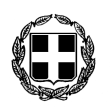       ΝΟΜΟΣ ΔΩΔΕΚΑΝΗΣΟΥ                 ΔΗΜΟΣ ΚΩΑπόσπασμα από το 2ο πρακτικό της από 11-02-2014   συνεδρίασηςτης Οικονομικής Επιτροπής του Δήμου Κω.ΠΕΡΙΛΗΨΗ  «Έγκριση τευχών δημοπράτησης έργου: Αποκατάσταση  και στατική ενίσχυση του 7ου Δημοτικού Σχολείου Κω»	Σήμερα στις 11 Φεβρουαρίου 2014, ημέρα Τρίτη & ώρα 13:00, η Οικονομική Επιτροπή του Δήμου Κω, συνήλθε σε δημόσια συνεδρίαση στο Δημοτικό Κατάστημα, ύστερα από την υπ’ αριθ. πρωτ.  4265/07-02-2014 πρόσκληση, που εκδόθηκε από τον Πρόεδρο, και γνωστοποιήθηκε  στα μέλη της, αυθημερόν, σύμφωνα με τις διατάξεις των άρθρων 72, 74 και 75 του Ν. 3852/2010 (ΦΕΚ 87 / Α΄ /07-06-2010) – «Νέα Αρχιτεκτονική της  Αυτοδιοίκησης και της Αποκεντρωμένης Διοίκησης – Πρόγραμμα Καλλικράτης» .   	Πριν από την έναρξη της συνεδρίασης αυτής, ο Πρόεδρος διαπίστωσε ότι στο σύνολο των   μελών ήσαν :           Στην συνεδρίαση παρευρέθηκε υπάλληλος του Δήμου Κω, για την ορθή τήρηση των πρακτικών, όπως προβλέπεται από τις διατάξεις του άρθρου 75 του Ν.3852/2010.              Ο Πρόεδρος, ύστερα από την διαπίστωση απαρτίας, κήρυξε την έναρξη της  συνεδρίασης και  εισηγήθηκε  ως κατωτέρω τα θέματα της ημερήσιας διάταξης.ΘΕΜΑ 4ο ΑΡ. ΑΠΟΦ. : 22       Ο  Πρόεδρος  εισηγούμενος το 4ο θέμα  της ημερήσιας διάταξης  έθεσε  στη διάθεση των μελών  τo  αριθμ. πρωτ. 3973/06-02-2014 έγγραφο  της Δ/νσης Τεχνικών Υπηρεσιών του Δήμου Κω, με το οποίο διαβιβάζονται στην Οικονομική Επιτροπή τα τεύχη δημοπράτησης του έργου με τίτλο «Αποκατάσταση  και στατική ενίσχυση του 7ου Δημοτικού Σχολείου Κω». Η εκτέλεση του έργου με την μέθοδο της εργολαβίας έχει εγκριθεί με τις αριθμ. 12/2013 και 97/2013 αποφάσεις Δ.Σ.. Ο συνολικός  προϋπολογισμός του έργου είναι 1.900.000,00 € και έχει προβλεφθεί στον προϋπολογισμό του Δήμου οικ. έτους 2014 στον Κ.Α.  30.7341.16.          Κατόπιν τούτου πρέπει η Οικονομική Επιτροπή να προβεί στην έγκριση των τευχών δημοπράτησης και των όρων διακήρυξης του ανοικτού διαγωνισμού, σύμφωνα με το άρθρο 72 του Ν. 3852/2010. Κριτήριο κατακύρωσης θα είναι η χαμηλότερη τιμή.        Ακολούθησε διαλογική συζήτηση κατά τη διάρκεια της οποίας διατυπώθηκαν διάφορες απόψεις επί του θέματος.        Στη συνέχεια ο Πρόεδρος  κάλεσε  τα μέλη να ψηφίσουν.Υπέρ της πρότασης ψήφισαν ο Πρόεδρος κ. Γιωργαράς Αντώνιος και  έξι (6) μέλη: 1) Ρούφα Ιωάννα,  2) Μαρκόγλου Σταμάτιος, 3) Μήτρου Εμμανουήλ, 4) Πης Σταμάτιος, 5) Μουζουράκης Θεόφιλος, 6) Παπαχρήστου –Ψύρη Ευτέρπη.             Η Οικονομική  Επιτροπή μετά από διαλογική συζήτηση, ανταλλαγή θέσεων και απόψεων, αφού έλαβε υπόψη της :           Την εισήγηση του Προέδρου   Τις διατάξεις των άρθρων 72 και 75 του Ν. 3852/2010Τις αριθμ. 12/2013 & 97/2013 αποφάσεις Δ.Σ.Την αριθμ. 28/2012 μελέτη του έργουΤο Α.Π.  3973/06-02-2014 έγγραφο της  Δ/νσης Τεχνικών Υπηρεσιών του Δήμου ΚωΤον προϋπολογισμό του Δήμου, οικ. έτους 2014 στον Κ.Α. 30.73.41.16  του οποίου έχει προβλεφθεί πίστωση η οποία έχει αναληφθείΤην συζήτηση που προηγήθηκε και τις απόψεις που διατυπώθηκαν    ΑΠΟΦΑΣΙΖΕΙ  ΟΜΟΦΩΝΑ 1. Εγκρίνει τα τεύχη δημοπράτησης και τους όρους διακήρυξης του ανοικτού διαγωνισμού για ανάθεση του έργου «Αποκατάσταση  και στατική ενίσχυση του 7ου Δημοτικού Σχολείου Κω», με κριτήριο κατακύρωσης την χαμηλότερη τιμή, συνολικού προϋπολογισμού   1.900.000,00 € (με αναθεώρηση και ΦΠΑ), ως συνημμένο, με την παρούσα απόφαση, σχέδιο,  σύμφωνα με το  αριθ. πρωτ. 3973/06-02-2014 έγγραφο της Δ/νσης Τεχνικών Υπηρεσιών του Δήμου Κω.2. Διαθέτει το ποσό των 1.900.000,00 € συμπεριλαμβανομένου του ΦΠΑ, σε βάρος του κωδικού εξόδων Κ.Α. 30.7341.16  του εγκεκριμένου προϋπολογισμού του Δήμου Κω. ………….……………………………………………………………………………………………...Αφού συντάχθηκε και αναγνώσθηκε το πρακτικό αυτό, υπογράφεται ως κατωτέρω.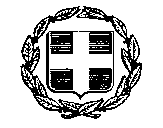 ΔΙΑΚΗΡΥΞΗ ΑΝΟΙΧΤΗΣ ΔΙΑΔΙΚΑΣΙΑΣ (Τύπος  Β)Για έργα που δεν εμπίπτουν στο πεδίο εφαρμογής των Οδηγιών 2004/18 και 2004/17ΚΩΣ09 Ιανουαρίου  2014Ο Δήμος Κωδιακηρύσσει την με ανοικτή δημοπρασία επιλογής αναδόχου για την κατασκευή του έργου:«ΑΠΟΚΑΤΑΣΤΑΣΗ ΚΑΙ ΣΤΑΤΙΚΗ ΕΝΙΣΧΥΣΗ ΤΟΥ 7ΟΥ ΔΗΜΟΤΙΚΟΥ ΣΧΟΛΕΙΟΥ»Προϋπολογισμού 1.900.000,00 Ευρώ (με αναθεώρηση και Φ.Π.Α.),που θα διεξαχθεί σύμφωνα με τις διατάξεις: α) του Ν. 3669/08 και β) τους όρους του παρόντος τεύχους και καλείτους ενδιαφερόμενους εργολήπτες να υποβάλλουν προσφορά για την ανάδειξη αναδόχου κατασκευής του ως άνω έργου.Άρθρο 1:	Κύριος του Έργου - Προϊσταμένη Αρχή – Διευθύνουσα ΥπηρεσίαΕργοδότης – Κύριος του Έργου είναι: Ο Δήμος Κω.Φορέας κατασκευής του έργου είναι: Ο Δήμος Κω.1.3	Προϊστάμενη Αρχή είναι  η Οικονομική Επιτροπή που έχει έδρα στην Κω Νήσου Κω.προς την οποία οι διαγωνιζόμενοι θα απευθύνουν την αλληλογραφία τους και θα καταθέσουν τα ένδικα μέσα (τα προβλεπόμενα από τις κείμενες διατάξεις κατά το στάδιο δημοπράτησης του έργου) που ενδεχομένως θα ασκήσουν.  1.4	Διευθύνουσα / Επιβλέπουσα Υπηρεσία για την κατασκευή του έργου, είναι η Τεχνική Υπηρεσία Δήμου Κω.                        Η δημοπρασία θα διενεργηθεί στις Τεχνικές Υπηρεσίες του Δήμου Κω (Σκεύου Ζερβού 40, 85300 ΚΩΣ).1.5 	-	«Ενδιαφερόμενος / Υποψήφιος» είναι η Εργοληπτική Επιχείρηση (Εργ.Επ.) που έχει το εκ του νόμου δικαίωμα και προτίθεται να λάβει μέρος στην παρούσα δημοπρασία. «Προσφέρων / διαγωνιζόμενος» είναι κάθε Εργ.Επ. ή Κ/ξία που έχει υποβάλλει προσφορά στην παρούσα δημοπρασία.«Ανάδοχος / εργολάβος» είναι η Εργ.Επ. ή Κοινοπραξία που συνάπτει σύμβαση εκτέλεσης με τον κύριο του έργου. «Τιμολόγιο Έργου» ή «Τιμολόγιο Προσφοράς» ή «Τιμολόγιο» ή «Συμβατικό Τιμολόγιο» είναι το Τιμολόγιο Μελέτης της υπηρεσίας με τις τιμές μονάδος μειωμένες κατά το ποσοστό έκπτωσης που προσφέρει ο ανάδοχος κατά το διαγωνισμό.Κωδικοποίηση Νομοθεσίας Δημοσίων Έργων (ΚΔΕ) είναι οι διατάξεις του κυρωτικού  νόμου 3669/2008 (ΦΕΚ Α΄ 116)1.6	Αν η Δ.Υ. ή Π.Α. μεταστεγαστούν κατά τη διάρκεια της διαδικασίας ανάθεσης ή εκτέλεσης του έργου, θα γνωστοποιήσουν άμεσα τη νέα τους διεύθυνση στους υποψηφίους ή στον ανάδοχο αντίστοιχα και από το ενδεχόμενο αυτό γεγονός δεν προκύπτει  οποιαδήποτε ακυρότητα ή άλλη δυσμενής συνέπεια στη διαδικασία της ανάθεσης ή εκτέλεσης της υπόψη σύμβασης.Εφόσον οι ως άνω υπηρεσίες ή/και αποφαινόμενα όργανα του Φορέα Κατασκευής καταργηθούν κατά τη διάρκεια της διαδικασίας ανάθεσης ή εκτέλεσης του έργου, υποχρεούνται να δηλώσουν άμεσα και εγγράφως  στους υποψηφίους ή στον ανάδοχο αντίστοιχα τα στοιχεία των υπηρεσιών ή αποφαινομένων οργάνων τα οποία κατά το νόμο αποτελούν τον καθολικό τους διάδοχο που υπεισέρχεται πλήρως στα δικαιώματα και υποχρεώσεις τους και από το γεγονός αυτό δεν προκύπτουν οποιεσδήποτε ακυρότητες στη διαδικασία της ανάθεσης ή της εκτέλεσης της υπόψη σύμβασης. Παράλειψη ενημέρωσης των ενδιαφερομένων επιφέρει ακύρωση της διαδικασίας και επαναπροκήρυξη του Διαγωνισμού, μόνο εφόσον έχει αποδεδειγμένα ως αποτέλεσμα την παρακώλυση ενδιαφερομένου να συμμετάσχει στο Διαγωνισμό.Άρθρο 2:	Παραλαβή τευχών 2.1	Το έντυπο οικονομικής προσφοράς, που θα συμπληρωθεί από τους διαγωνιζόμενους διατίθεται δωρεάν από το κτίριο των Τεχνικών Υπηρεσιών του Δήμου Κω, οδός Σκεύου Ζερβού 40, πληροφορίες Διονυσία Διψελλά  τηλ.: 22423 61504. Τα τεύχη δημοπράτησης που αναφέρονται στο άρθρο 5 (παρ. 2) θα είναι διαθέσιμα στην ιστοσελίδα του Δήμου Κω (www.kos.gov.gr).	Τα στοιχεία αυτά χορηγούνται στους ενδιαφερόμενους από την αρχή που διεξάγει το διαγωνισμό μέχρι και την 27/02/2014 . Εφόσον ζητηθούν εμπρόθεσμα χορηγούνται το αργότερο εντός της επόμενης εργάσιμης ημέρας από την υποβολή της αίτησης χορήγησης.   	Για την παραλαβή των τευχών, οι ενδιαφερόμενοι καταβάλλουν τη δαπάνη αναπαραγωγής τους, που ανέρχεται σε - 0 - ΕΥΡΩ, εκτός αν αναλάβουν την αναπαραγωγή των τευχών με δική τους δαπάνη και επιμέλεια.  2.2	Οι ενδιαφερόμενοι μπορούν ακόμα, τηρουμένης της ανωτέρω προθεσμίας, να λάβουν γνώση των υπόλοιπων στοιχείων και υπαρχουσών μελετών, ερευνών κ.λ.π., στα γραφεία της αρχής που διεξάγει το διαγωνισμό κατά τις εργάσιμες ημέρες και ώρες. Μπορούν επίσης να λάβουν αντίγραφα αυτών με δαπάνες και φροντίδα τους.2.3	Οι αλλοδαποί υποψήφιοι από τα κράτη –μέλη της Ε.Ε., του Ε.Ο.Χ. και τα κράτη που έχουν κυρώσει τη σύμβαση του Π.Ο.Ε. για τις δημόσιες συμβάσεις, ή που προέρχονται από τρίτες χώρες που έχουν υπογράψει διμερείς συμφωνίες σύνδεσης με την Ευρωπαϊκή Ένωση και έχουν κυρωθεί με σχετική απόφαση του αρμοδίου οργάνου  και το κείμενο των οποίων επιτρέπει ρητώς το άνοιγμα των κοινοτικών διαγωνισμών σε υποψηφίους που προέρχονται από αυτές τις χώρες, μπορούν να παραλάβουν τα παραπάνω στοιχεία και ταχυδρομικά, εφόσον τα ζητήσουν έγκαιρα και εμβάσουν, κατόπιν συνεννόησης με την υπηρεσία που διεξάγει το διαγωνισμό, πέραν της αναφερομένης στην παράγραφο 2.1 δαπάνης και τη δαπάνη της ταχυδρομικής αποστολής τους. Η υπηρεσία αποστέλλει τα ζητηθέντα στοιχεία μέσω των Ελληνικών Ταχυδρομείων ή ιδιωτικών εταιρειών μεταφοράς αλληλογραφίας και χωρίς να φέρει ευθύνη για την έγκαιρη άφιξή τους στον ενδιαφερόμενο.Άρθρο 3:	Προϋποθέσεις έγκυρης και παραδεκτής συμμετοχής στο διαγωνισμό – Τρόπος υποβολής φακέλου προσφοράς3.1	Για την έγκυρη και παραδεκτή συμμετοχή στο διαγωνισμό, οι ενδιαφερόμενοι καταθέτουν στην Επιτροπή Διαγωνισμού, την ημερομηνία που ορίζεται στο άρθρο 18, το φάκελο της προσφοράς τους σύμφωνα με τις κείμενες διατάξεις και τις απαιτήσεις των άρθρων 23 και 24 της παρούσας. 3.2	Ο φάκελος προσφοράς (η προσφορά) συνίσταται σε δύο ξεχωριστούς φακέλους, το φάκελο των δικαιολογητικών συμμετοχής και το φάκελο της οικονομικής προσφοράς. Οι φάκελοι αναγράφουν στο εξωτερικό τους μέρος τον τίτλο του έργου, την επωνυμία, τη διεύθυνση (οδός, αριθμός, Τ.Κ., πόλη, τηλέφωνο, fax και ενδεχομένως, εφόσον υπάρχει, e-mail) του προσφέροντος/Διαγωνιζόμενου και τα στοιχεία όλων των μελών, σε περίπτωση κοινοπραξίας. Ο ένας φάκελος περιέχει τα δικαιολογητικά συμμετοχής (με την ένδειξη στο εξωτερικό του «ΦΑΚΕΛΟΣ ΔΙΚΑΙΟΛΟΓΗΤΙΚΩΝ ΣΥΜΜΕΤΟΧΗΣ») και ο άλλος την οικονομική προσφορά (με την ένδειξη «ΦΑΚΕΛΟΣ ΟΙΚΟΝΟΜΙΚΗΣ ΠΡΟΣΦΟΡΑΣ»).                  Ελλείψεις στην αναγραφή των ανωτέρω (εξωτερικών) στοιχείων συμπληρώνονται κατά την κατάθεση της προσφοράς και δεν αποτελούν λόγο αποκλεισμού των υποψηφίων.                  Ο φάκελος που περιέχει την οικονομική προσφορά είναι απαραίτητα και επί ποινή αποκλεισμού σφραγισμένος, δηλαδή κλεισμένος με τρόπο που δε μπορεί να ανοιχθεί χωρίς να καταστεί τούτο αντιληπτό. 3. 3	Οι ημεδαπές εργοληπτικές επιχειρήσεις καταθέτουν το φάκελο προσφοράς ιδιοχείρως στην Επιτροπή του Διαγωνισμού, σύμφωνα με τις διατάξεις του άρθρου 22 παρ. 2 του ΚΔΕ.  Έχουν δικαίωμα να υποβάλλουν την προσφορά, ανάλογα με τη νομική μορφή του διαγωνιζόμενου: σε περίπτωση μεμονωμένης ατομικής επιχείρησης ο ίδιος ο ατομικός εργολήπτης, σε περίπτωση μεμονωμένης Ο.Ε. ή Ε.Ε. ο νόμιμος εκπρόσωπος της εταιρείας ή εξουσιοδοτημένος ομόρρυθμος εταίρος της Εργοληπτικής Επιχείρησης, σε περίπτωση μεμονωμένης Ε.Π.Ε. ο εξουσιοδοτημένος επί τούτω διαχειριστής της,  σε περίπτωση μεμονωμένης Α.Ε. εξουσιοδοτημένο μέλος του Δ.Σ., Σε περίπτωση Κοινοπραξίας εργοληπτικών επιχειρήσεων είτε α) ο κοινός εκπρόσωπος (που πρέπει να είναι ένας εκ των κοινοπρακτούντων, διορισμένος με συμβολαιογραφικό πληρεξούσιο) των κοινοπρακτουσών Εργ.Επ. είτε β) όλοι οι κοινοπρακτούντες μαζί, ο καθένας εκπροσωπούμενος ή αντιπροσωπευόμενος κατά τα παραπάνω. 	Απαγορεύεται η εκπροσώπηση δύο ή περισσότερων  διαγωνιζομένων από το ίδιο φυσικό πρόσωπο.Οι αλλοδαποί υποψήφιοι, που προέρχονται από κράτη - μέλη της Ε.Ε., του Ε.Ο.Χ. και από κράτη που έχουν κυρώσει τη συμφωνία του Π.Ο.Ε. για τις δημόσιες συμβάσεις, ή που προέρχονται από τρίτες χώρες που έχουν υπογράψει διμερείς συμφωνίες σύνδεσης με την Ευρωπαϊκή Ένωση και έχουν κυρωθεί με σχετική απόφαση του αρμοδίου οργάνου  και το κείμενο των οποίων επιτρέπει ρητώς το άνοιγμα των κοινοτικών διαγωνισμών σε υποψηφίους που προέρχονται από αυτές τις χώρες μπορούν να υποβάλλουν την προσφορά τους και ταχυδρομικά. Η αρχή που διεξάγει το διαγωνισμό δεν έχει ευθύνη για την τυχόν εκπρόθεσμη άφιξη της προσφοράς στο πρωτόκολλό της. 3.5         Προσφορές εκπρόθεσμες για οποιοδήποτε λόγο είναι απαράδεκτες και επιστρέφονται χωρίς να ανοιχτούν. Η ανεπιφύλακτη παραλαβή της προσφοράς από τον εκπροθέσμως υποβάλλοντα τεκμαίρεται ως αποδοχή του αποκλεισμού και παραίτηση από το δικαίωμα δικαστικής αμφισβήτησης της πράξης της Επιτροπής Διαγωνισμού.	Αν ο ενδιαφερόμενος διαφωνεί με το εκπρόθεσμο και δηλώσει ρητά στον Πρόεδρο της Ε.Δ. ότι θα καταθέσει σχετική ένσταση, ο φάκελος της εκπρόθεσμης προσφοράς παραλαμβάνεται και ανοίγεται με τις υπόλοιπες προσφορές. Η Ε.Δ. σημειώνει στο πρακτικό της στην περίπτωση αυτή την εκπρόθεσμη υποβολή (ακριβή ώρα που περιήλθε η προσφορά στην κατοχή της) και την απορρίπτει ως απαράδεκτη. 	Η ίδια διαδικασία τηρείται και σε κάθε περίπτωση που η Επιτροπή Διαγωνισμού θεωρεί ότι η προσφορά είναι απαράδεκτη.  Άρθρο 4:	Διαδικασία κατάθεσης και εξέτασης των προσφορώνΠαραλαβή και εξέταση των φακέλων προσφοράςα) Η Επιτροπή Διαγωνισμού (Ε.Δ.) συνέρχεται σε δημόσια συνεδρίαση, μισή ώρα πριν την ώρα λήξης της προθεσμίας του άρθρου 18 της παρούσας. Κηρύσσεται η έναρξη της παραλαβής των προσφορών, παραλαμβάνονται οι φάκελοι προσφοράς, που κατατίθενται ενώπιόν της και κηρύσσεται η λήξη της παραλαβής, σύμφωνα με την παράγραφο 5 του άρθρου 22 του ΚΔΕ,  δηλαδή μετά την επέλευση της ώρας 10.00, ο Πρόεδρος ανακοινώνει τη λήξη του χρόνου, περιμένει λίγα λεπτά (2-3) και κηρύσσει τη λήξη της παραλαβής. Ο Πρόεδρος της Επιτροπής Διαγωνισμού επικοινωνεί με την υπηρεσία του πρωτοκόλλου για να διαπιστώσει αν έχουν αφιχθεί ταχυδρομικώς προσφορές κατά την παρ. 3.4 (σημειώνεται ότι στο πρωτόκολλο αναγράφεται η ώρα και ημέρα άφιξης, σημειώνεται πάνω στο φάκελο και μονογράφεται από τον υπεύθυνο υπάλληλο) και, σε καταφατική περίπτωση, μεταβαίνει μέλος της, κατ’ εντολή του προέδρου της και παραλαμβάνει τις προσφορές για να τηρηθεί η υπόλοιπη διαδικασία του διαγωνισμού.       β) Η παραλαβή και εξέταση των προσφορών στην ανοιχτή διαδικασία γίνεται από την Επιτροπή Διαγωνισμού αυθημερόν, σε δημόσια συνεδρίαση και σε ενιαίο στάδιο, το οποίο περιλαμβάνει τον έλεγχο των δικαιολογητικών συμμετοχής, την αποσφράγιση και τον έλεγχο των οικονομικών προσφορών και την υποβολή του πρακτικού της για το αποτέλεσμα της δημοπρασίας.γ) Για κάθε φάκελο προσφοράς που κατατίθεται ενώπιόν της από ημεδαπή επιχείρηση, η Επιτροπή Διαγωνισμού καταγράφει (με βάση το επιδεικνυόμενο σχετικό έγγραφο)  τα στοιχεία του προσώπου που τον υποβάλλει (τουλάχιστον ονοματεπώνυμο και αριθμό ταυτότητας ή συναφούς εγγράφου που πιστοποιεί την ταυτότητά του). Τέτοια καταγραφή δεν γίνεται σε περίπτωση ταχυδρομικής αποστολής της προσφοράς. Σε περίπτωση που η νομιμοποίηση του υποβάλλοντος το φάκελο προσώπου αμφισβητείται, ο φάκελος παραλαμβάνεται και η τελική απόφαση λαμβάνεται κατά τον έλεγχο των δικαιολογητικών συμμετοχής, μετά το άνοιγμα και την καταγραφή των οικονομικών προσφορών.δ) Οι φάκελοι που περιέχουν τα δικαιολογητικά συμμετοχής ανοίγονται από την Επιτροπή, η οποία καταγράφει στο πρακτικό τα έγγραφα και δικαιολογητικά που περιέχονται στο φάκελο (χωρίς ταυτόχρονα να ελέγχει το νομότυπο και την πληρότητά τους), μονογράφονται τα έγγραφα αυτά, ελέγχει την πρωτότυπη βεβαίωση εγγραφής στο Μ.Ε.Ε.Π. και την επιστρέφει αμέσως, αφού πρώτα διαπιστώσει ότι στο φάκελο υπάρχει αντίγραφο αυτής, το οποίο επικυρώνει αν δεν είναι ήδη επικυρωμένο ή το αντίγραφο εγγραφής σε επαγγελματικό μητρώο ή κατάλογο της αλλοδαπής (όταν ο διαγωνιζόμενος είναι αλλοδαπός από κράτος -  μέλος της Ε.Ε., του Ε.Ο.Χ. ή από κράτος που έχει κυρώσει τη συμφωνία του Π.Ο.Ε. για τις δημόσιες συμβάσεις, ή που προέρχονται από τρίτες χώρες που έχουν υπογράψει διμερείς συμφωνίες σύνδεσης με την Ευρωπαϊκή Ένωση και έχουν κυρωθεί με σχετική απόφαση του αρμοδίου οργάνου). Στη συνέχεια αποσφραγίζονται οι οικονομικές προσφορές, μονογράφονται από τον Πρόεδρο και τα μέλη της Ε.Δ. και ανακοινώνονται τα επιμέρους στοιχεία τους για κάθε διαγωνιζόμενο. Όλες οι οικονομικές προσφορές καταχωρούνται, μετά από λογιστικό έλεγχο και τις τυχόν αναγκαίες διορθώσεις, σε πίνακα κατά τη σειρά μειοδοσίας (αρχίζοντας από τη μικρότερη προσφορά), ο οποίος υπογράφεται από τα μέλη της Ε.Δ. και αποτελεί μέρος του πρακτικού της.ε) Κατόπιν η Ε.Δ., ξεκινώντας από τον πρώτο μειοδότη και ακολουθώντας τη σειρά μειοδοσίας, διαπιστώνει α) αν το πρόσωπο που κατέθεσε την προσφορά της επιχείρησης στο συγκεκριμένο διαγωνισμό έχει το σχετικό δικαίωμα σύμφωνα με την παρ. 3.3 της παρούσας β) ελέγχει την έγκυρη συμμετοχή των διαγωνιζομένων, γ) το δικαίωμα συμμετοχής τους στο διαγωνισμό (σύμφωνα με το άρθρο 21 της παρούσας) και δ) την εκπλήρωση των όρων του άρθρου 22 της παρούσας, με βάση τα δικαιολογητικά και το περιεχόμενο του φακέλου, σύμφωνα με τα άρθρα 23 και 24 της παρούσας. στ) Στη συνέχεια η Ε.Δ. ελέγχει το παραδεκτό των οικονομικών προσφορών κατά την ίδια σειρά, σύμφωνα με τις διατάξεις του ΚΔΕ, και ανάλογα με το εφαρμοζόμενο σύστημα υποβολής προσφορών. Κατά τη διαδικασία αυτή, ελέγχει την πληρότητα των υπογραφών και μονογραφών (κατά τα ειδικότερα αναφερόμενα στο άρθρο 22 παρ. 6-8 του  ΚΔΕ, στην Οικονομική Προσφορά των διαγωνιζόμενων και παρακρατεί τα μηχανόσημα του άρθρου 24.1 παρ. 6 της παρούσας, τα οποία ο Πρόεδρος διαγράφει θέτοντας επ’ αυτών τη σχετική σφραγίδα διαγραφής.  Ελέγχεται κατόπιν, κατά το άρθρο 24.2 της παρούσας, η ορθότητα συμπλήρωσης του Εντύπου Οικονομικής Προσφοράς των διαγωνιζόμενων, η αριθμητική και η ολόγραφη αναγραφή των επιμέρους ποσοστών έκπτωσης και η ομαλότητα αυτών μεταξύ τους. ζ) Για την εφαρμογή του ελέγχου ομαλότητας, χρησιμοποιείται από την Επιτροπή Διαγωνισμού (Ε.Δ.) η μέση έκπτωση προσφοράς (Εμ), που υπολογίζεται στο τέλος του Εντύπου Οικονομικής Προσφοράς από τους διαγωνιζόμενους, όπως αυτή (τυχόν) διορθώνεται από την Ε.Δ., σύμφωνα με τα οριζόμενα κατωτέρω. Για τον έλεγχο του ορθού υπολογισμού της Εμ από τους διαγωνιζόμενους, η Ε.Δ. ελέγχει τις δαπάνες εργασιών μετά την έκπτωση, το Γενικό Άθροισμα Δαπανών κατά την προσφορά (Σπ), το ποσό που αναλογεί στα Γ.Ε. & Ο.Ε. και το Σύνολο Εργασιών με Γ.Ε. & Ο.Ε. κατά την προσφορά, ενώ η μέση έκπτωση προσφοράς (Εμ), θα πρέπει να υπολογίζεται με την αναγκαία στρογγύλευση, ώστε να προκύπτει ο μειοδότης. Σημειώνεται ότι τα όρια ομαλότητας δε στρογγυλοποιούνται.η) Η διαδικασία ολοκληρώνεται αυθημερόν. Αν ο έλεγχος δε μπορεί να περατωθεί την ίδια ημέρα, λόγω του μεγάλου αριθμού των διαγωνιζομένων, η Ε.Δ. οφείλει να ολοκληρώσει αυθημερόν τον έλεγχο τουλάχιστον των δέκα πρώτων διαγωνιζομένων, ακολουθώντας τη σειρά μειοδοσίας. Ο έλεγχος των υπόλοιπων προσφορών μπορεί στην περίπτωση αυτή να συνεχιστεί τις αμέσως επόμενες ημέρες, εκτός αν υφίσταται σπουδαίος λόγος για την αναβολή του σε ημέρα και ώρα που ανακοινώνεται με τοιχοκόλληση στον πίνακα ανακοινώσεων της Υπηρεσίας. Τα δικαιολογητικά και οι προσφορές, που δεν ελέγχθηκαν, φυλάσσονται με ευθύνη του Προέδρου της Ε.Δ. Η εφαρμογή της διαδικασίας καταγράφεται στο Πρακτικό της Ε.Δ.θ) Μετά την ολοκλήρωση του ελέγχου για το σύνολο των διαγωνιζομένων, η Ε.Δ. απορρίπτει τις προσφορές που κρίνει αιτιολογημένα απαράδεκτες (με αναγραφή στο Πρακτικό) και καταρτίζει πίνακα των διαγωνιζομένων, που οι προσφορές τους κρίθηκαν παραδεκτές. Ακολουθεί ανακοίνωση του Προέδρου της Ε.Δ., σε πίνακα της υπηρεσίας, στην οποία διεξάγονται οι ανοικτές συνεδριάσεις της, με την οποία γνωστοποιείται στους διαγωνιζομένους ότι μπορούν να λάβουν γνώση του πρακτικού και να υποβάλουν (ενδεχομένως) ένσταση κατ’ αυτού μέσα σε πέντε (5) ημέρες από την ανωτέρω ανακοίνωση. Για την ημέρα και ώρα της ανάρτησης συντάσσεται αυθημερόν, με επιμέλεια του Προέδρου της Επιτροπής, σχετική πράξη, που υπογράφεται από όλα τα μέλη της. Η πενθήμερη προθεσμία υποβολής ενστάσεων αρχίζει την επόμενη της ανάρτησης ημέρα. Η Ε.Δ. είναι υποχρεωμένη να επιτρέψει την πρόσβαση των διαγωνιζομένων στα έγγραφα που υποβλήθηκαν στο διαγωνισμό, με επιτόπιο έλεγχο των εγγράφων και λήψη φωτοαντιγράφων των απαραίτητων κατά τους ίδιους εγγράφων με δαπάνες τους, κατά το άρθρο 5 του ν. 2690/99. Οι ενστάσεις απευθύνονται στην Προϊσταμένη Αρχή, υποβάλλονται στο πρωτόκολλο της υπηρεσίας που διεξάγει το διαγωνισμό και γνωστοποιούνται με μέριμνα της υπηρεσίας αυτής στον Πρόεδρο της Ε.Δ.Για το παραδεκτό της άσκησης ένστασης κατά του πρακτικού της Ε.Δ. σύμφωνα με το άρθρο 25Α του ΚΔΕ, προσκομίζεται, με την υποβολή της ένστασης, παράβολο κατάθεσης υπέρ του Δημοσίου ποσού ίσου με το 0,05 επί τοις χιλίοις (0,05 %ο) επί της προϋπολογισμένης αξίας του έργου (χωρίς αναθεώρηση και ΦΠΑ), το ύψος του οποίου δεν μπορεί να είναι μικρότερο των διακοσίων πενήντα (250) ευρώ. Το παράβολο επιστρέφεται με πράξη της Προϊσταμένης Αρχής, αν γίνει αποδεκτή η ένσταση από το αποφασίζον διοικητικό όργανοι) Αν δεν υποβληθούν ενστάσεις κατά του πρακτικού, η Ε.Δ. ολοκληρώνει το έργο της και υποβάλλει το πρακτικό για το αποτέλεσμα της δημοπρασίας στην Προϊσταμένη Αρχή, η οποία εγκρίνει το αποτέλεσμα και κατακυρώνει στο μειοδότη, επιφυλασσομένων των διατάξεων του άρθρου 27 του ΚΔΕ. Αν υποβληθούν ενστάσεις, η Επιτροπή Διαγωνισμού συντάσσει γνωμοδότηση την οποία και διαβιβάζει, (μαζί με τις ενστάσεις, το πρακτικό της και τα έγγραφα των φακέλων στα οποία οι ενστάσεις στηρίζονται) στην Προϊσταμένη Αρχή, η οποία αποφαίνεται επί των ενστάσεων και εν συνεχεία (στην ίδια ή και διαφορετική απόφαση) εγκρίνει το αποτέλεσμα. Η απόφαση αυτή κοινοποιείται κατά το άρθρο 4. 2γ΄.4.2            Έγκριση αποτελέσματος της Δημοπρασίας – Πρόσκληση για υπογραφή σύμβασης   α) Η Προϊσταμένη Αρχή αποφασίζει και εγκρίνει ή ακυρώνει συνολικά ή μερικά το αποτέλεσμα της δημοπρασίας, σύμφωνα με τις διατάξεις του άρθρου 27 του ΚΔΕ. Αν, μετά την εκδίκαση τυχόν ενστάσεων, υφίστανται έγκυρες οικονομικές προσφορές που ταυτίζονται απόλυτα διενεργείται δημόσια κλήρωση από την Προϊσταμένη Αρχή, κατόπιν προσκλήσεως των Εργοληπτικών Επιχειρήσεων. που υπέβαλαν τις ίδιες προσφορές (οι οποίες δικαιούνται να παρίστανται στη διαδικασία), με τρόπο που να διασφαλίζει τη διαφάνεια της διαδικασίας.Η απόφαση έγκρισης του αποτελέσματος (κατακύρωσης) κοινοποιείται στους διαγωνιζόμενους εκτός του μειοδότη. Μετά, τον κατά νόμο προσυμβατικό έλεγχο νομιμότητας της διαδικασίας του διαγωνισμού από το Ελεγκτικό Συνέδριο ,  προσκαλείται ο μειοδότης κατά τις διατάξεις του άρθρου 26 παρ. 2 του ΚΔΕ, να προσκομίσει μέσα σε προθεσμία τουλάχιστον δέκα (10) ημερών ή και περισσότερων κατά την κρίση της Προϊσταμένης Αρχής, ισχύουσα βεβαίωση εγγραφής στο μητρώο (εφόσον η αρχικώς προσκομισθείσα έπαυσε να ισχύει) και επικαιροποιημένα τα δικαιολογητικά των παρ. 23.2.1 (οι ημεδαποί) και 23.2.2 (β), (γ) και (δ) (οι αλλοδαποί) της παρούσας, εφόσον έχει λήξει ο χρόνος ισχύος των αρχικώς προσκομισθέντων, καθώς και τα δικαιολογητικά των παρ. 23.2.4 (πιστοποιητικά έναντι των οποίων υποβλήθηκε υπεύθυνη δήλωση) και παρ. 24.1.5 (περί ονομαστικοποίησης των μετοχών). Σε κάθε περίπτωση (ακόμα δηλαδή κι αν ισχύει το αρχικώς προσκομισθέν ή η Ενημερότητα Πτυχίου) προσκομίζεται νέο πιστοποιητικό περί μη κήρυξης σε πτώχευση, εκκαθάριση, αναγκαστική διαχείριση, με ημερομηνία έκδοσης μεταγενέστερη της ημερομηνίας κοινοποίησης της σχετικής πρόσκλησης της Προϊσταμένης Αρχής. Επίσης προσκομίζονται και ελέγχονται τα αποδεικτικά φορολογικής και ασφαλιστικής ενημερότητας, αν από την Ενημερότητα Πτυχίου που τυχόν προσκομίστηκε στο διαγωνισμό προκύπτει ότι κατά την ημέρα του διαγωνισμού ή την ημέρα διεξαγωγής του ελέγχου των δικαιολογητικών του αναδόχου είχε (ή έχει αντίστοιχα) λήξει ο χρόνος ισχύος των προσκομισθέντων για την έκδοσή της. Από τα ως άνω αποδεικτικά πρέπει να αποδεικνύεται ότι ο ανάδοχος ήταν ενήμερος φορολογικά και ασφαλιστικά και κατά την ημέρα του διαγωνισμού, σύμφωνα με την υποβληθείσα υπεύθυνη δήλωσή του. Τα στοιχεία ελέγχονται από την Προϊσταμένη Αρχή και, εφόσον δεν έχουν εκλείψει οι προϋποθέσεις συμμετοχής στο διαγωνισμό, κοινοποιείται η εγκριτική του αποτελέσματος του διαγωνισμού απόφαση στο μειοδότη (σύναψη σύμβασης), με πρόσκληση για την υπογραφή της σύμβασης κατά το άρθρο 30 του ΚΔΕ  προσκομίζοντας μεταξύ των άλλων που προβλέπονται από τα συμβατικά τεύχη και τις απαιτούμενες εγγυητικές επιστολές καλής εκτέλεσης.Τέλος προσκομίζεται και ελέγχεται η υπεύθυνη δήλωση της Κ.Υ.Α. 20977/23-8-2007 των Υπουργών Ανάπτυξης και Επικρατείας (ΦΕΚ Β’ / 1673 / 23-8-2007) ‘’περί των Δικαιολογητικών για την τήρηση των μητρώων του Ν.3310/2005, όπως τροποποιήθηκε με το Ν.3414/2005’’ και τις εκάστοτε ισχύουσες διατάξεις, περί του ότι δεν συντρέχουν στο πρόσωπό του οι ασυμβίβαστες ιδιότητες του νόμου αυτού.β) Αν τα ζητούμενα δικαιολογητικά δεν προσκομιστούν εμπρόθεσμα ή αν τα προσκομισθέντα (μετά και τις τυχόν διευκρινίσεις και συμπληρώσεις) είναι ελλιπή ή αν δεν υφίστανται πλέον οι απαιτούμενες προϋποθέσεις καταλληλότητας του μειοδότη, η Προϊσταμένη Αρχή ανακαλεί την απόφαση κατακύρωσης και εγκρίνει την ανάθεση της κατασκευής στην αμέσως επόμενη, κατά σειρά μειοδοσίας, Εργοληπτική Επιχείρηση ή Κοινοπραξία, επαναλαμβάνοντας τη διαδικασία με τους ίδιους όρους και προϋποθέσεις και ούτω καθ΄ εξής. Η Προϊσταμένη Αρχή είναι υποχρεωμένη να γνωστοποιήσει στο δεύτερο μειοδότη την έκβαση του επανελέγχου των δικαιολογητικών του πρώτου μειοδότη, πριν την κοινοποίηση της απόφασης έγκρισης του αποτελέσματος στο μειοδότη. γ) Η απόφαση έγκρισης του αποτελέσματος, όπως και οι λοιπές αποφάσεις, που λαμβάνονται κατ΄ εφαρμογήν του άρθρου 27 του ΚΔΕ, κοινοποιούνται στους διαγωνιζόμενους ταχυδρομικώς με απόδειξη ή με fax, κατά την κρίση της υπηρεσίας. Αν η ισχύς της προσφοράς του μειοδότη έχει λήξει και δε συμφωνεί στην παράταση ισχύος της, προς το σκοπό σύναψης της σύμβασης, η Προϊσταμένη Αρχή απευθύνεται στο δεύτερο κατά σειρά μειοδότη, στον οποίο κατακυρώνει το διαγωνισμό, αν αυτός συμφωνεί στην παράταση και ούτω καθεξής.Άρθρο 5:	Σύμβαση-Συμβατικά τεύχη5.1	Σχετικά με την υπογραφή της σύμβασης, ισχύουν τα προβλεπόμενα στο άρθρο 30 (παρ. 5 – 11) και 39 του ΚΔΕ. 5.2	Τα συμβατικά τεύχη και στοιχεία, με βάση τα οποία θα εκτελεστεί το προς ανάθεση έργο, είναι τα αναφερόμενα παρακάτω. Σε περίπτωση ασυμφωνίας των περιεχομένων σ' αυτά όρων, η σειρά ισχύος αυτών καθορίζεται ως κατωτέρω:Το συμφωνητικό.Η παρούσα Διακήρυξη.Η Οικονομική Προσφορά.Το Τιμολόγιο Μελέτης.Η Ειδική Συγγραφή Υποχρεώσεων (Ε.Σ.Υ.).Οι Τεχνικές Προδιαγραφές και τα Παραρτήματα τους, Τ.Σ.Υ.Η Τεχνική Περιγραφή (Τ.Π.). Ο Προϋπολογισμός Μελέτης.Οι εγκεκριμένες μελέτες, που θα χορηγηθούν στον ανάδοχο από την υπηρεσία και οι εγκεκριμένες τεχνικές μελέτες, που θα συνταχθούν από τον Ανάδοχο, αν προβλέπεται η περίπτωση αυτή από τα συμβατικά τεύχη ή προκύψει κατά τις ισχύουσες διατάξεις περί τροποποίησης των μελετών του έργου. Το Χρονοδιάγραμμα/Πρόγραμμα κατασκευής των έργων, όπως αυτό τελικά θα εγκριθεί από την Υπηρεσία.5.3	Επίσης έχουν συμβατική ισχύ, επόμενη των αναφερόμενων στην προηγούμενη παράγραφο:	(1)	Τα εγκεκριμμένα ενιαία Τιμολόγια του άρθρου 17 παρ. 4 του ΚΔΕ.	(2)	Οι Ευρωκώδικες.	(3)	Οι Πρότυπες Τεχνικές Προδιαγραφές (Π.Τ.Π.) του Υ.ΠΕ.ΧΩ.Δ.Ε. (ή του τ. Υ.Δ.Ε.).	(4)	Οι προδιαγραφές ΕΛ.Ο.Τ. και I.S.O.Άρθρο 6:	Γλώσσα διαδικασίαΕπίσημη γλώσσα της διαδικασίας είναι η Ελληνική και όλα τα στοιχεία αυτής, καθώς και κάθε έγγραφο της Υπηρεσίας, θα είναι συντεταγμένα στην Ελληνική γλώσσα ή θα συνοδεύονται από νόμιμη ελληνική μετάφραση. Επικρατούσα διατύπωση είναι πάντοτε η Ελληνική. Οι τυχόν ενστάσεις θα υποβάλλονται στην Ελληνική. Τα έγγραφα και δικαιολογητικά που θα κατατεθούν από αλλοδαπές Επιχειρήσεις πρέπει, επί ποινή απαραδέκτου, να είναι νόμιμα επικυρωμένα είτε από το Αρμόδιο Προξενείο της χώρας της διαγωνιζόμενης είτε με την επίθεση της σφραγίδας ‘’Apostile” σύμφωνα με τη συνθήκη της Χάγης της 05-10-61 (που κυρώθηκε με το Ν. 1497/84), ώστε να πιστοποιείται η γνησιότητά τους. Η μετάφραση των εγγράφων αυτών γίνεται είτε από Έλληνα δικηγόρο είτε από το αρμόδιο προξενείο είτε από τη μεταφραστική υπηρεσία του Υπουργείου Εξωτερικών.Οι έγγραφες και προφορικές συνεννοήσεις μεταξύ των υπηρεσιών που εμπλέκονται στην ανάθεση και εκτέλεση του έργου, των υποψηφίων, των διαγωνιζομένων και του αναδόχου διεξάγονται στην Ελληνική γλώσσα. Ο ανάδοχος είναι υποχρεωμένος να διευκολύνει την επικοινωνία των αλλοδαπών υπαλλήλων του με την Υπηρεσία με διάθεση διερμηνέων.Άρθρο 7:	Εφαρμοστέα νομοθεσίαΓια τη δημοπράτηση του έργου, την εκτέλεση της σύμβασης και την κατασκευή του, εφαρμόζονται οι διατάξεις των παρακάτω νομοθετημάτων:7.1 	Του  Ν. 3669/2008 (ΦΕΚ Α’ 116) «Κύρωση της Κωδικοποίησης της νομοθεσίας κατασκευής δημοσίων  έργων» (ΚΔΕ), όπως τροποποιήθηκε και ισχύει	Του Ν. 3614/2007 (ΦΕΚ Α’ 267) «Διαχείριση, έλεγχος και εφαρμογή αναπτυξιακών παρεμβάσεων για την προγραμματική περίοδο 2007 -2013»  όπως τροποποιήθηκε και ισχύει 	Του Ν. 4013/2011 (ΦΕΚ Α’ 204) «Σύσταση ενιαίας Ανεξάρτητης Αρχής Δημοσίων Συμβάσεων και Κεντρικού Ηλεκτρονικού Μητρώου Δημοσίων Συμβάσεων…» όπως τροποποιήθηκε και ισχύει 	Του Ν. 4129/2013 (ΦΕΚ Α’ 52) «Κύρωση του Κώδικα Νόμων για το Ελεγκτικό Συνέδριο» όπως τροποποιήθηκε και ισχύει 	Του Ν. 3861/2010 (ΦΕΚ Α’ 112) «Ενίσχυση της διαφάνειας με την υποχρεωτική ανάρτηση νόμων         και πράξεων των κυβερνητικών, διοικητικών και αυτοδιοικητικών οργάνων στο διαδίκτυο "Πρόγραμμα Διαύγεια" και άλλες διατάξειςΤου Ν. 3548/2007 (ΦΕΚ Α’ 68) «Καταχώριση δημοσιεύσεων των φορέων του Δημοσίου στο νομαρχιακό και τοπικό Τύπο και άλλες διατάξεις», όπως τροποποιήθηκε και ισχύει . 7.2 	Των διατάξεων περί ονομαστικοποίησης των μετοχών των εργοληπτικών επιχειρήσεων με μορφή Α.Ε. και του ελέγχου της τυχόν ύπαρξης ασυμβίβαστων ιδιοτήτων από το Εθνικό Συμβούλιο Ραδιοτηλεόρασης κ.λ.π. [ άρθρο 20 παρ. 7 και 31 – 34 του ΚΔΕ  και η Κ.Υ.Α. 20977/23-8-2007 των Υπουργών Ανάπτυξης και Επικρατείας (ΦΕΚ Β’ / 1673 / 23-8-2007) ‘’περί των Δικαιολογητικών για την τήρηση των μητρώων του Ν.3310/2005, όπως τροποποιήθηκε με το Ν.3414/2005’’ και απόφαση  αριθμ.1108437/2565/ΔΟΣ/05 (Φ.Ε.Κ. Β΄1590)]. .Των διατάξεωνς  του Ν. 2859/2000 (ΦΕΚ Α’ 248)  «Κύρωση Κώδικα Φόρου Προστεθέμενης Αξίας» καιΤου άρθρου 27 του Ν. 2166/1993 (ΦΕΚ Α’ 137)   «Κίνητρα ανάπτυξης επιχειρήσεων,    διαρρυθμίσεις  στην  έμμεση  και άμεση φορολογία και και άλλες διατάξεις) για κράτηση 6‰ στο ΤΣΜΕΔΕ 7.4	Οι σε εκτέλεση των ανωτέρω διατάξεων εκδοθείσες κανονιστικές πράξεις (εφόσον δεν περιλαμβάνονται στην κωδικοποίηση), καθώς και λοιπές διατάξεις που αναφέρονται ρητά ή απορρέουν από τα οριζόμενα στα συμβατικά τεύχη της παρούσας εργολαβίας και γενικότερα κάθε διάταξη (Νόμος, Π.Δ., Υ.Α.) και ερμηνευτική εγκύκλιος που διέπει την ανάθεση και εκτέλεση του έργου της παρούσας σύμβασης, έστω και αν δεν αναφέρονται ρητά παραπάνω.Άρθρο 8:	Χρηματοδότηση του Έργου, Φόροι, Δασμοί,  κ.λ.π.- Πληρωμή Αναδόχου8.1	Το έργο χρηματοδοτείται από το Πρόγραμμα Δημοσίων Επενδύσεων (ΣΑΜΠ 2013ΕΠ76700004) έχει ενταχτεί στον άξονα προτεραιότητας «09-Αειφόρος Ανάπτυξη  &και Ποιότητα Ζωής στην Περιφ. Νοτίου Αιγαίου» του Ε.Π «Κρήτη Και Νήσοι Αιγαίου. Κωδικός πραξης 446835 με Κωδικος Σ.Α ΕΠ0678 και  κωδικό πραξης 2013ΕΠ06780015. Η   και υπόκειται στις κρατήσεις που προβλέπονται για τα έργα αυτά, περιλαμβανομένης και της κράτησης 6‰ του άρθρου 27 παρ. 34-37 του Ν. 2166/93 (Φ.Ε.Κ. 137 Α’ /24-8-93). καθώς και της κράτησης ύψους 0,10% υπέρ των λειτουργικών αναγκών της Ενιαίας Ανεξάρτητης Αρχής Δημοσίων Συμβάσεων, σύμφωνα με το αρ. 4 Ν. 4013/2011,ως ισχύει σήμερα.8.2	Τα γενικά έξοδα, όφελος κλπ. του Αναδόχου και οι επιβαρύνσεις από φόρους, δασμούς κ.λ.π. καθορίζονται στο αντίστοιχο άρθρο της Ε.Σ.Υ. Ο Φ.Π.Α. βαρύνει τον Κύριο του Έργου.Οι πληρωμές θα γίνονται σύμφωνα με το άρθρο 53 του ΚΔΕ και (ενδεχομένως) το αντίστοιχο άρθρο της Ε.Σ.Υ. Η πληρωμή του εργολαβικού τιμήματος θα γίνεται σε EΥΡΩ.Άρθρο 9:	Παροχή διευκρινίσεων για το διαγωνισμό	Εφόσον ζητηθούν εγκαίρως συμπληρωματικές πληροφορίες, διευκρινίσεις κ.λ.π. για το διαγωνισμό, αυτές θα παρέχονται από την αρχή που τον διεξάγει, το αργότερο τρεις εργάσιμες ημέρες πριν από την ημερομηνία λήξης υποβολής των προσφορώνΆρθρο 10:	Τεκμήριο από τη συμμετοχή στο διαγωνισμόΗ υποβολή προσφοράς στο διαγωνισμό αποτελεί τεκμήριο ότι ο διαγωνιζόμενος έχει λάβει πλήρη γνώση αυτής της διακήρυξης και των λοιπών τευχών δημοπράτησης και γνωρίζει πλήρως τις συνθήκες εκτέλεσης του έργου, Άρθρο 11:	Τίτλος, προϋπολογισμός, τόπος, περιγραφή και ουσιώδη χαρακτηριστικά του έργουΤίτλος του έργου	Ο τίτλος του έργου είναι: «ΑΠΟΚΑΤΑΣΤΑΣΗ ΚΑΙ ΣΤΑΤΙΚΗ ΕΝΙΣΧΥΣΗ ΤΟΥ 7ΟΥ ΔΗΜΟΤΙΚΟΥ ΣΧΟΛΕΙΟΥ»Προϋπολογισμός του έργουΟ συνολικός προϋπολογισμός Μελέτης / Υπηρεσίας του έργου ανέρχεται σε 1.900.000,00€  Ευρώ και αναλύεται σε :Δαπάνη Εργασιών  : 1.188.715,41€.Γενικά έξοδα και Όφελος εργολάβου (Γ.Ε.+Ο.Ε.) : 213.968,77€Απρόβλεπτα ( ποσοστού 15% επί της δαπάνης εργασιών και του κονδυλίου Γ.Ε.+ Ο.Ε.) %) : 210.402,63€.Αναθεώρηση: 24.844,23€Φόρος Προστιθέμενης Αξίας (ΦΠΑ 16%) : 262.068,97€.11.3	Τόπος εκτέλεσης του έργου 	Κως.11.4	Περιγραφή και ουσιώδη χαρακτηριστικά του έργουΓΕΝΙΚΑ Η επιλογή των δομητικών επεμβάσεων διέπεται από τις ακόλουθες αρχέςΣεβασμός στο πρωτογενές υλικό και τα αυθεντικά στοιχεία.Σεβασμός όλων των φάσεων του Διατηρητέου Κτιρίου.Οι ανακατασκευές ελλειπόντων στοιχείων πρέπει να δένουν αρμονικά με το σύνολο αλλά συγχρόνως πρέπει να είναι αναγνωρίσιμες.Προσθήκες επιτρέπονται μόνο αν δεν αποπροσανατολίζουν από τα αυθεντικά στοιχεία του Διατηρητέου Κτιρίου και δεν αλλοιώνουν τον χαρακτήρα του και τη σχέση του με το δομημένο περίγυρο, παραδοσιακές τεχνικές και υλικά είναι σαφώς προτιμητέα στις επεμβάσεις.Μοντέρνες τεχνικές και υλικά είναι αποδεκτές, μόνο όταν οι παραδοσιακές τεχνικές αποτυγχάνουν να δώσουν λύση στο πρόβλημα. Στην περίπτωση αυτή η ανθεκτικότητα στο χρόνο και το συμβατό των επεμβάσεων πρέπει να τεκμηριώνονται επαρκώς, αλλιώς τα μοντέρνα υλικά και τεχνικές θα πρέπει να χρησιμοποιούνται μόνο σε αντιστρέψιμες διαδικασίες.Οι προτεινόμενες  επεμβάσεις παρουσιάζονται συνοπτικά παρακάτω1. Καθαιρέσεις –μεταφορές –προεργασίες Καθολική καθαίρεση όλων των υφιστάμενων επιχρισμάτων Καθαίρεση της υπάρχουσας μόνωσης των δωμάτων Καθαίρεση όλων των χώρων υγιεινής Αποξήλωση όλων των κουφωμάτων ( με ιδιαίτερη προσοχή  οι εσωτερικές ταμπλαδωτες πόρτες και τα κιγκλιδώματα τα οποία θα επανατοποθετηθούν)  Τοποθέτηση ικριωμάτων –μεταφορά υλικών από τις καθαιρέσεις 2. Σκυροδέματα –ενισχύσεις Οι φέρουσες λιθόδμητες τοιχοποιίες ενισχύονται με εφαρμογή γενικευμένων υδραυλικών ενεμάτων ομογενοποίησης της μάζας τους (βλ.Τεύχος Λεπτομερειών, Λ01). Της εφαρμογής των ενεμάτων θα προηγηθεί αποκατάσταση των τυχόν διαρρήξεων και αρμολόγημα των επιφανειών των λιθοδομών. Οι φέρουσες λιθόδμητες τοιχοποιίες, μετά τις εργασίες ενεμάτωσης, επενδύονται αμφίπλευρα με στρώση ωπλισμένου επιχρίσματος, ειδικής σύνθεσης, πάχους 3-5cm (βλ. Τεύχος Λεπτομερειών, Λ03 & Λ04). Ειδική μέριμνα λαμβάνεται, τόσο στις κατακόρυφες ενώσεις-συρραφές των φερόντων τοίχων, όσο και στις περιοχές πέριξ των ανοιγμάτων (βλ. Τεύχος Λεπτομερειών, Λ03 & Λ04).Οι οιονεί μη φέρουσες πλινθόδμητες τοιχοποιίες, που σημειώνονται στα σχέδια επεμβάσεων, ενισχύονται επίσης με αμφίπλευρο μανδύα ωπλισμένου επιχρίσματος, ειδικής σύνθεσης, πάχους 2-4cm (βλ. Τεύχος Λεπτομερειών, Λ02). Επιλεγμένες λιθόδμητες τοιχοποιίες (στον άξονα ΝΑ-ΒΔ του κτιρίου ΙΙ),που σημειώνονται στα σχέδια επεμβάσεων, ενισχύονται στα άκρα τους με κατακόρυφες συνεχείς (καθ’ ύψος) ωπλισμένες ζώνες συρραφής, που φέρουν ανοξείδωτες ράβδους οπλισμού (βλ. Τεύχος Λεπτομερειών, Λ05)Οι υφιστάμενες δοκοί Ω.Σ. (οιονεί μεγάλου ανοίγματος), που σημειώνονται στα σχέδια επεμβάσεων, ενισχύονται, αφενός στο κάτω πέλμα τους έναντι κάμψης με ελάσματα ινοωπλισμένου πολυμερούς και αφετέρου στα άκρατους έναντι διάτμησης με υφάσματα ινοωπλισμένου πολυμερούς (βλ.Τεύχος Λεπτομερειών, Λ06).Επιλεγμένα κατακόρυφα γραμμικά στοιχεία (υποστυλώματα Ω.Σ.), που σημειώνονται στα σχέδια επεμβάσεων, ενισχύονται, έναντι ορθής έντασης και διάτμησης, μέσω περίσφιγξης με υφάσματα ινοωπλισμένου πολυμερούς (βλ. Τεύχος Λεπτομερειών, Λ07). Όλα τα υφιστάμενα στοιχεία Ω.Σ., που εμφανίζουν ορατά προβλήματα ανθεκτικότητας (περιμετρικά κατακόρυφα διαζώματα-υποστυλώματα,οριζόντια δομικά στοιχεία στις στάθμες των δωμάτων, οριζόντια και κατακόρυφα στοιχεία στη στάθμη υπογείου), αποκαθίστανται πλήρως(αφαίρεση προϊόντων οξείδωσης από τους οπλισμούς, εφαρμογή επισκευαστικών κονιαμάτων) και θωρακίζονται περαιτέρω έναντιδιάβρωσης, είτε μέσω επιφανειακώς εμποτιζόμενων αναστολέων, είτε μέσωεμφυτευόμενων αναστολέων τύπου κυψέλης.Όλες οι υφιστάμενες πλάκες Ω.Σ. στις στάθμες των δωμάτων ενισχύονται, στο άνω πέλμα τους, με πρόσθετη στρώση ωπλισμένης τσιμεντοκονίαςπάχους 5cm (βλ. Τεύχος Λεπτομερειών, Λ08). Η πρόσθετη στρώση ωπλισμένης τσιμεντοκονίας, αποτελεί ταυτόχρονα και το υπόστρωμα για την εφαρμογή της νέας διάταξης υπερκείμενης μόνωσης, όπως αυτή προβλέπεται από την Αρχιτεκτονική Μελέτη.Όλα τα υφιστάμενα δομικά στοιχεία Ω.Σ. που εμφανίζουν τοπικές ρηγματώσεις αποκαθίστανται με εφαρμογή ρητινενέσεων.3 Τοιχοποιίες  –Επιχρίσματα Κατασκευή νέων χώρων υγιεινής  από κινητά διαχωριστικά  –βιομηχανικής προέλευσης Οι οροφές  θα επιχριστούν με τριπτά τριβιδιστα επιχρίσματα.Ανακατασκευάζονται  η επισκευάζονται όλες οι διακοσμητικές κορνίζες με τραβηχτά επιχρίσματα 4.1 Τοποθετούνται νέες εγκαταστάσεις ύδρευσης4.2 Τοποθετούνται νέες εγκαταστάσεις αποχέτευσης 4.3 Τοποθετούνται νέες εγκαταστάσεις θέρμανσης  4.4 Τοποθετούνται νέες εγκαταστάσεις κλιματισμού  4.5.Τοποθετούνται νέες εγκαταστάσεις ηλεκτρολογικών (ισχυρά) 4.6.Τοποθετούνται νέες εγκαταστάσεις ηλεκτρολογικών (ασθενή) 4.7 Τοποθετούνται νέες εγκαταστάσεις πυρασφάλειας5.Επιστρώσεις –επενδύσεις Επίστρωση δαπέδων και επένδυση των τοιχοποιιών των χώρων υγιεινής με κεραμικά πλακίδια Συντήρηση όλων των υφιστάμενων δαπέδων από κεραμικά πλακίδια Συντήρηση όλων των υφιστάμενων στοιχείων από γρανίλια Κατασκευή ψευδοροφών στους χώρους κίνησης  του σχολικού συγκροτήματος (   6. Κατασκευές  ξύλινες η μεταλλικές Υαλοστάσια απλά και ειδικά (τοξωτά, καμπύλα, κλπ), ανοιγόμενα, από ξυλεία τύπου meranti  περαστά, περιστρεφόμενα περί οριζόντιο ή κατακόρυφο άξονα, μονόφυλλα ή πολύφυλλα οποποιωνδήποτε διαστάσεων και σχεδίου.   σε μορφή πανομοιότυπη των υφισταμένων, αλλά προσαρμοσμένα ώστε να δεχτούν τους  διπλούς θερνοηχομονωτικους ενεργειακούς υαλοπίνακες και να καλύπτουν τις σύγχρονες προδιαγραφές ανεμοστεγανότητας και υδατοστεγανότητας , τροποποιώντας ελάχιστα τις διατομές όπου απαιτείται . Όλα τα προφίλ θα εναρμονίζονται με την μορφολογία και την αισθητική των υφιστάμενων κουφωμάτων . Κατασκευή εξωτερικών θυρών  ταμπλαδωτών  από ξυλεία ποιότητας Α’  τύπου meranti από τρικολλήτή ξυλεία η κόντρα πλακέ θαλάσσης υπενδεδυμένο με φυσικό καπλαμά όπου απαιτείται  .  Οι εξωτερικές θύρες θα είναι  της ίδιας μορφής  με τις  υφιστάμενες , τεχνικά θα ακολουθεί την πλατφόρμα του προφίλ των υαλοστασαίων για να επιτυγχάνονται εφαμιλες επιδόσεις στην ασφάλεια , υδατοστεγανότητα , θερμομόνωση και ηχομόνωση. Θα είναι  σύμφωνα με την μελέτη και την ΕΤΕΠ 03-08-01-00 "Ξύλινα κουφώματα", με καθρέφτες (ταμπλάδες) από κόντρα πλακέ, σιδηρικά αναρτήσεως, στερεώσεως και λειτουργίας (εκτός από χωνευτή κλεδαριά και χειρολαβές) και μικροϋλικά καθώς και εργασία κατασκευής, τοποθέτησης και στερέωσης, περιλαμβανομένης και της εργασίας τοποθέτησης χωνευτής κλειδαριάς και χειρολαβών.Οι κάσες από την ίδια ξυλεία Αναλυτικότερα όλα τα κουφώματα θα φέρουν Λάστιχα στεγάνωσης , νεροσταλάκτες , μηχανισμούς  και πόμολα  πιστοποιημένοι μηχανισμοί με αντιδιαβρωτική προστασία.  Πλαστικά καλύμματα μεντεσέδων-Εσωτερικά περβάζια - εξωτερικά αρμοκάλυπτρα και καϊτια  από μασίφ ξύλο Συμπεριλαμβάνονται  όλα τα αναγκαία υλικά κατασκευής στερέωσης και ανάρτησης και εργασία για πλήρη κατασκευή και τοποθέτηση. Ο κύκλος της βαφής θα πρέπει να γίνει σε σύγχρονες εγκαταστάσεις ηλεκτροστατικής βαφής και να περιλαμβάνει τα εξής στάδια Χρωματισμοί- οικολογικά υδροδιαλυτά χρώματαΕμποτισμοί -Διαδικασία στεγνώματος -Δυο ή τρία κατά περίπτωση χέρια ηλεκτροστατικής  βαφής με βερνίκι και χρωστικά συστατικά  ή με χρώματα ral - Όλες οι βαφές να είναι «ανοικτού πόρου» με ελαστικές ιδιότητες  Τα κουφώματα να συμμορφώνονται  με τις ευρωπαϊκές οδηγίες και να φέρουν την σήμανση CEΝα συμμορφώνονται με το σύστημα διαχείρισης ποιότητας ISO 9001 για τον σχεδιασμό, την κατασκευή και τοποθέτηση Οι εσωτερικές ταμπλαδωτες πόρτες, αφαιρούνται προσεκτικά επισκευάζονται, συντηρούνται, συμπληρώνονται,, επανατοποθετούνται και αποκαθίσταται η λειτουργία τους . Σφίξιμο και στερέωση (με κόλλημα  κάρφωμα η τοποθέτηση σιδηρών γωνιακών ενώσεων προσαρμογή των φύλλων στις κάσσες ( με ξύσιμο , ροκάνισμα η προσθήκη πηχίσκων κλπ Ώστε να λειτουργούν ανεμπόδιστα και να εφαρμόζουν πλήρως κατά το κλείσιμο , αντικατάσταση ή αποκατάσταση των σιδηρών ανάρτησης και αντικατάστασης τυχόν μικρών ξυλιών κομματιών της ίδιας ακριβώς μορφής και διατομής με τα παλαιέ ή στοκαρισμένα μικρής επιφάνειας με ειδικό στόκο επισκευής , αντικατάσταση κατεστραμμένων ταμπλάδων ή άλλων στοιχείων του φύλου και αποκατάσταση γωνιάσματος.  Αντικατάσταση των μηχανισμών και πόμολων Αφαιρούνται  τα υπάρχοντα  χρώματα  με την χρήση διαβρωτικού ή φλόγιστρου και απόξεση Προετοιμασία ξυλίνων επιφανειών για χρωματισμούς. Χρωματισμοί σπατουλαριστοί ξυλίνων επιφανειών με ελαιόχρωμα υδατικής διασποράς, ακρυλικής ή βινυλικής ή στυρενιο-ακρυλικής βάσεως σύμφωνα με την μελέτη και τις ΕΤΕΠ 03-10-05-00 "Χρωματισμοί ξύλινων επιφανειών".Σε λα τα εξωτερικά κουφώματα τοποθετούνται υαλοπίνακες ασφαλείας. Τα κουτιά των ρολών αντικαθίσταται ( έχουν διακοσμητικό ρόλο) Κατασκευάζονται ράφια  και πάγκοι για τις αίθουσες των εργαστηρίων και του χώρου της βιβλιοθήκης Τοποθετούνται  προστατευτικές φάσες σε όλες τις αίθουσες και στους χώρους κίνησης 7 Λοιπά τελειώματα Χρωματισμοί εξωτερικών επιφανειών με πλαστικά χρωματα Χρωματισμοί εσωτερικών επιφανειών με ακρυλικά χρώματα Θερμομόνωση και διαμόρφωση κλίσεων -Επίστρωση δώματος με θερμομονωτικό ελαφροκονίαμα  πάχους 14 εως 12 cm Ενιαίο χυτό θερμομονωτικό στρώμα, το οποίο  παρασκευάζεται με τσιμέντο, νερό και σφαιρίδια διογκωμένης πολυστερίνης. Σκυροδετείτε και διαστρώνεται επι τόπου στο έργο. Προσφέρει ταυτόχρονα θερμομόνωση και δημιουργία κλίσεων.  Με το ελαφροσκυρόδεμα θα κατασκευαστούν και οι τελικές ρύσεις 1,5%κατα ελάχιστον των δωμάτων. Τελική στρωση από α σφαλτική μεμβράνη  με ορυκτή ψηφίδα των 4.5 kg/m2 Επιστρώσεις με ελαστομερείς ασφαλτικές στεγανωτικες μεμβράνες.4,5 kg/m2 Μεμβράνη από ασφαλτο - πολυπροπυλένιο (APP),οπλισμένη με υαλοπλέγματα ή πολυεστερικές ίνεςΕπίστρωση με ελαστομερή μεμβράνη, μετά από επιμελή καθαρισμό της επιφάνειας εφαρμογής και επάλειψη με θερμή οξειδωμένη ασφαλτόκολλα. για την επικόλληση αυτής. Ως άνω επικάλυψη η μεμβράνη φέρει ορυκτή ψηφίδα κεραμιδί χρώμα. Δήλωση συμμόρφωσης προϊόντος κατά τα πρότυπα Ε.Ν 13707Ασφαλτικές εργασίες  στον περιβάλλοντα χώρο Απόξεση του υπάρχοντος  ασφαλτικού Ασφαλτική συγκολλητική επάλειψηΑσφαλτική στρώση της αυλής   Επίστρωση –διαγράμμιση των αθλητικών χώρων (μπάσκετ και βόλεϊ) Επισημαίνεται ότι, για λόγους διαφάνειας και ίσης μεταχείρισης αυτών που συμμετέχουν στο διαγωνισμό, αλλά και συμμόρφωσης προς τις επιταγές της Κοινοτικής νομοθεσίας και νομολογίας (υπόθεση C-496/99 P / Επιτροπή κατά CAS Succhi di Frutta SpA), το φυσικό και οικονομικό αντικείμενο των δημοπρατούμενων έργων δεν πρέπει να μεταβάλλεται ουσιωδώς κατά τη διάρκεια εκτέλεσης της σύμβασης. Δυνατότητα μεταβολής υφίσταται, μόνο σε εξαιρετικές περιπτώσεις, που αναφέρονται ρητά στην Ειδική Συγγραφή Υποχρεώσεων και εφόσον η μεταβολή δεν προκύπτει από ατέλειες και ελλείψεις της μελέτης, με βάση την οποία δημοπρατήθηκε το έργο. Ειδικά, η διαχείριση των «επί έλασσον» δαπανών θα ακολουθεί τις προβλέψεις της υφιστάμενης νομοθεσίας (άρθρο 57 παρ. 4 Ν. 3669/08 (ΚΔΕ), εφόσον η δυνατότητα χρησιμοποίησής τους αναφέρεται ρητά στη διακήρυξη και τη σύμβαση, με τους ακόλουθους όρους και περιορισμούς:Επισημαίνεται ότι, για λόγους διαφάνειας και ίσης μεταχείρισης αυτών που συμμετέχουν στο διαγωνισμό, αλλά και συμμόρφωσης προς τις επιταγές της Κοινοτικής νομοθεσίας και νομολογίας (υπόθεση C-496/99 P / Επιτροπή κατά CAS Succhi di Frutta SpA και υπόθεση C-454/06 Pressetext Nachrichtenagentur GmbH κατά Αυστρίας)), το φυσικό και οικονομικό αντικείμενο των δημοπρατούμενων έργων δεν πρέπει να μεταβάλλεται ουσιωδώς κατά τη διάρκεια εκτέλεσης της σύμβασης. Δυνατότητα μεταβολής υφίσταται, μόνο σε εξαιρετικές περιπτώσεις, που αναφέρονται ρητά στην Ειδική Συγγραφή Υποχρεώσεων και εφόσον η μεταβολή δεν προκύπτει από ατέλειες και ελλείψεις της μελέτης, με βάση την οποία δημοπρατήθηκε το έργο. Ειδικά, η διαχείριση των «επί έλασσον» δαπανών θα ακολουθεί τις προβλέψεις της υφιστάμενης νομοθεσίας (άρθρο 57 παρ. 4 Ν. 3669/08 (ΚΔΕ), εφόσον η δυνατότητα χρησιμοποίησής τους αναφέρεται ρητά στη διακήρυξη και τη σύμβαση, με τους ακόλουθους όρους και περιορισμούς:Δεν επιτρέπεται με τη χρησιμοποίηση των «επί έλασσον» δαπανών: να προκαλείται αλλαγή του «βασικού σχεδίου» της αρχικής σύμβασης, όπως αυτό περιγράφεται στα συμβατικά τεύχη, να θίγεται η πληρότητα, η ποιότητα και η λειτουργικότητα του έργου,να καταργείται μια «ομάδα εργασιών» της αρχικής σύμβασης, να πληρώνονται νέες εργασίες, που δεν υπήρχαν στην αρχική σύμβαση, να τροποποιούνται οι προδιαγραφές του έργου, όπως αυτές περιγράφονται στα συμβατικά τεύχη, να προκαλείται αύξηση ή να γίνεται εισαγωγή νέων συμβατικών δαπανών, οι οποίες δεν είχαν αποτελέσει αντικείμενο του διαγωνισμού του έργου (π.χ. για το μητρώο έργου, απολογιστικές εργασίες, κλπ).Υπό την προϋπόθεση εφαρμογής των προαναφερθέντων περιορισμών, επιτρέπεται η χρησιμοποίηση των «επί έλασσον» δαπανών, χωρίς περιορισμό ορίου μεταβολής των εργασιών στο εσωτερικό της αυτής «ομάδας εργασιών», αλλά:με περιορισμό της μεταβολής (αύξησης ή μείωσης) της συμβατικής δαπάνης μιας «ομάδας εργασιών», έως το 20% της δαπάνης αυτής και ταυτόχροναμε περιορισμό του συνόλου, αθροιστικά, όλων των μετακινήσεων από «ομάδα εργασιών» σε άλλη  «ομάδα εργασιών» έως το 10% της δαπάνης της αρχικής σύμβασης του έργου.Οι ως άνω ποσοτικοί περιορισμοί δεν ισχύουν στην περίπτωση που επέρχονται μόνο μειώσεις ποσοτήτων (και οικονομικού αντικειμένου) μιας σύμβασης (στο πλαίσιο των προβλέψεων του ισχύοντος νομοθετικού πλαισίου), χωρίς να χρησιμοποιούνται τα εξοικονομούμενα ποσά για την αύξηση των ποσοτήτων άλλων εργασιών της σύμβασης.Άρθρο 12:	Προθεσμία εκτέλεσης του έργου	Η συνολική προθεσμία εκτέλεσης του έργου ορίζεται σε ΔΩΔΕΚΑ (12) ημερολογιακούς μήνες  και αρχίζει από την ημέρα υπογραφής της σύμβασης. Οι αποκλειστικές και ενδεικτικές τμηματικές προθεσμίες του έργου αναφέρονται στην Ε.Σ.Υ.Άρθρο 13:	Διαδικασία επιλογής Αναδόχου - Σύστημα υποβολής οικονομικών προσφορών13.1		Η επιλογή του αναδόχου θα γίνει με την «ανοικτή δημοπρασία» της περ. α) του άρθρου 3 του ΚΔΕ.13.2	Η οικονομική προσφορά των διαγωνιζομένων, θα υποβληθεί με το σύστημα προσφοράς με επιμέρους ποσοστά έκπτωσης κατά ομάδες τιμών, σε συμπληρωμένο τιμολόγιο ομαδοποιημένων τιμών της υπηρεσίας με έλεγχο ομαλότητας των επιμέρους ποσοστών έκπτωσης του άρθρου 4 παρ β  του Ν. 3669/08 του ΚΔΕ . 	Κάθε διαγωνιζόμενος μπορεί να υποβάλει μόνο μία οικονομική προσφορά.Άρθρο 14:	Κριτήριο Ανάθεσης – Ανάδειξη Αναδόχου 	Κριτήριο για την ανάθεση της σύμβασης είναι η χαμηλότερη τιμή, όπως ειδικότερα ορίζεται στο άρθρο 26 του ΚΔΕ.Άρθρο 15:	Εγγύηση συμμετοχής στο διαγωνισμό15.1	Για την έγκυρη συμμετοχή στο διαγωνισμό κατατίθενται από τους διαγωνιζόμενους, κατά τους όρους του άρθρου 24 του ΚΔΕ, εγγυητικές επιστολές συμμετοχής, που ανέρχονται σε ποσοστό 2% επί του προϋπολογισμού της υπηρεσίας, χωρίς αναθεώρηση και Φ.Π.Α., ήτοι στο ποσό των 32.261,74 ΕΥΡΩ. Οι εγγυητικές επιστολές απευθύνονται είτε στην υπηρεσία που διεξάγει το διαγωνισμό, είτε στο φορέα κατασκευής, είτε στον κύριο του έργου (όπως οι υπηρεσίες και φορείς αναφέρονται στις παρ. 1.1, 1,2 και 1.3 της παρούσας) και σε περίπτωση διαγωνιζόμενης κοινοπραξίας πρέπει να είναι κοινές υπέρ όλων των μελών της.  15.2	Οι εγγυητικές επιστολές αναφέρουν απαραίτητα τα στοιχεία του διαγωνιζόμενου, δηλαδή το ονοματεπώνυμο και πατρώνυμο του ατομικού εργολήπτη, την επωνυμία του νομικού προσώπου (εταιρείας) ή τον τίτλο της Κοινοπραξίας, τον τίτλο του έργου για το οποίο δίδεται η εγγύηση, σαφή παραίτηση του εγγυητή από την ένσταση της διζήσεως μέχρι το παραπάνω ποσό και ανεπιφύλακτη υπόσχεση περί καταβολής του ποσού της εγγύησης, χωρίς καμία ένσταση ή αντίρρηση, μέσα σε πέντε (5) το πολύ εργάσιμες ημέρες από τη σχετική ειδοποίηση, κατά τα αναφερόμενα ειδικότερα στις διατάξεις του άρθρου 24 του ΚΔΕ. Σφάλματα ή ελλείψεις που σχετίζονται με τον τίτλο του έργου ή τον υπερού η εγγύηση δεν οδηγούν σε αποκλεισμό αν δεν γεννάται σύγχυσηΟι εγγυητικές επιστολές συμμετοχής δεν γίνονται δεκτές, αν έχουν χρόνο ισχύος μικρότερο των 9 μηνών και 30 ημερών, από την ημερομηνία δημοπράτησης (άρθρο 24 παρ. 2 και 3 του ΚΔΕ, δηλαδή πρέπει να έχουν ισχύ τουλάχιστον μέχρι  …………….	Οι εγγυητικές επιστολές καταπίπτουν υπέρ του Κυρίου του Έργου, εφόσον συντρέχει νόμιμη περίπτωση. Η εγγύηση συμμετοχής στη δημοπρασία καταπίπτει υπέρ του κυρίου του έργου, αν η προσφορά που υποβάλλεται δεν τηρεί τους βασικούς όρους της διακήρυξης και των τευχών δημοπράτησης από μέρους της εργοληπτικής επιχείρησης. Η απόφαση κατάπτωσης της εγγύησης εκδίδεται μετά από γνώμη του Συμβουλίου Δημόσιων Έργων]. Ομοίως, η μη έγκαιρη προσκόμιση των δικαιολογητικών κατακύρωσης της παρ. 2 άρθ. 26 του ΚΔΕ, για λόγους που οφείλονται σε υπαιτιότητα του μειοδότη, έχει ως συνέπεια την άμεση κατάπτωση της εγγυητικής επιστολής συμμετοχής15. 4 	Η εγγύηση συμμετοχής  επιστρέφεται σύμφωνα με τα οριζόμενα στην παράγραφο 4 του άρθρου 24 του ΚΔΕ Άρθρο 16:	Χορήγηση Προκαταβολής – Ρήτρα πρόσθετης καταβολής (Πριμ)16.1	Προβλέπεται η χορήγηση προκαταβολής στον Ανάδοχο, σύμφωνα με το άρθρο 25 παρ.10 του Ν.3614/2007, όπως τροποποιήθηκε με το άρθρο 242 του Ν.4072/2012. Επίσης, στο σημείο αυτό έχουν εφαρμογή οι διατάξεις του άρθρου 51 Ν. 3669/2008 όπως ισχύουν σήμερα. Η χορήγηση της 	προκαταβολής  γίνεται σύμφωνα με το άρθρο 4 παρ.15 του Ν.4156  ΦΕΚ Α 122/31-05-2013Δεν προβλέπεται η πληρωμή πριμ στην παρούσα σύμβασηΆρθρο 17:	Εγγυήσεις καλής εκτέλεσης του έργου – Όριο ποσοστού έκπτωσης για πρόσθετη εγγύηση καλής εκτέλεσηςΓια την υπογραφή της σύμβασης απαιτείται η παροχή εγγύησης καλής εκτέλεσης κατά την παρ. 1 του άρθρου 35 του ΚΔΕ, που ανέρχεται σε ποσοστό 5% επί του προϋπολογισμού του έργου, χωρίς τα κονδύλια της αναθεώρησης και του Φ.Π.Α., ήτοι ποσού 80.654.34Ευρώ.Σε περίπτωση που το ποσοστό έκπτωσης που πρόσφερε στο διαγωνισμό ο ανάδοχος είναι μεγαλύτερο του 12%, υποχρεούται να προσκομίσει για την υπογραφή της σύμβασης επιπλέον πρόσθετη εγγύηση καλής εκτέλεσης, σύμφωνα με τα οριζόμενα στην παράγραφο 2 του άρθρου 35 του ΚΔΕ το ύψος της οποίας μπορεί να φτάσει και το 22% του προϋπολογισμού.Σε περίπτωση αναδόχου κοινοπραξίας, οι εγγυήσεις καλής εκτέλεσης είναι πάντοτε κοινές υπέρ όλων των μελών της, όπως ορίζεται στο άρθρο 39 παρ. 1 του ΚΔΕ. Οι εγγυητικές επιστολές εκδίδονται κατ’ επιλογή του αναδόχου από ένα ή περισσότερα πιστωτικά ιδρύματα, ανεξαρτήτως του ύψους των. Άρθρο 18:	Ημερομηνία λήξης της προθεσμίας παραλαβής των προσφορώνΩς ημερομηνία λήξης της προθεσμίας παραλαβής των προσφορών στο διαγωνισμό, ορίζεται η 04/03/2014 ημέρα Τρίτη. Ώρα λήξης της υποβολής προσφορών ορίζεται η 10:00 π.μ. Αν για οποιονδήποτε λόγο δεν διεξαχθεί η δημοπρασία την προαναφερθείσα ημερομηνία ή αν διεξαχθεί μεν αλλά δεν κατατεθεί καμιά προσφορά, θα διενεργηθεί σε νέα ημερομηνία που θα καθορίσει με πράξη της η Προϊσταμένη Αρχή και η οποία θα γνωστοποιηθεί με ΦΑΧ πέντε (5) τουλάχιστον εργάσιμες ημέρες πριν τη νέα ημερομηνία, σε όσους έλαβαν τεύχη του διαγωνισμού και την ίδια ώρα  (10:00 π.μ.). Η ίδια διαδικασία μπορεί να επαναληφθεί και δεύτερη φορά με τους ίδιους όρους και προϋποθέσεις.Άρθρο 19:	Χρόνος ισχύος προσφορών	Κάθε υποβαλλόμενη προσφορά δεσμεύει το συμμετέχοντα στο διαγωνισμό (κατά τη διάταξη του άρθρου 24 παρ. 2 του ΚΔΕ για διάστημα 9 μηνών  από την ημερομηνία υποβολής των προσφορών.Άρθρο 20:	Δημοσιότητα - Δαπάνες δημοσίευσης	Περίληψη της Διακήρυξης αυτής θα δημοσιευθεί κατά τις παρ. 7 – 9 του άρθρου 15 του ΚΔΕ στο τεύχος Διακηρύξεων Δημοσίων Συμβάσεων της Εφημερίδας της Κυβέρνησης και στον Ελληνικό Τύπο, σύμφωνα με την Εγκύκλιο της ΓΓΔΕ/ ΥΠΕΧΩΔΕ Ε.16/2007. 	Οι δαπάνες δημοσίευσης της διακήρυξης της δημοπρασίας, αρχικής και επαναληπτικής, βαρύνουν σε κάθε περίπτωση τον Εργολάβο που ανακηρύχθηκε ανάδοχος και εισπράττονται με τον πρώτο λογαριασμό πληρωμής του έργου. Άρθρο 21:	Δικαιούμενοι συμμετοχής στο διαγωνισμόΣτο διαγωνισμό δικαιούνται να συμμετάσχουν:21.1	Μεμονωμένες εργοληπτικές επιχειρήσεις:  α.	Εγγεγραμμένες στο Μητρώο Εργοληπτικών Επιχειρήσεων (Μ.Ε.ΕΠ.) που τηρείται στη Γ.Γ.Δ.Ε. του Υ.ΠΕ.ΧΩ.Δ.Ε., και για έργα κατηγορίας ΟΙΚΟΔΟΜΙΚΑ εφόσον ανήκουν στην  2η - 3η τάξη, με έδρα εκτός Νομού ή -2η - 3η- 4η τάξη εντός Νομού, (προϋπολογιζόμενη δαπάνη μαζί με απρόβλεπτα 1.395.420,88 €για έργα κατηγορίας Η/Μ  εφόσον ανήκουν στην Α2, 1η- 2η , τάξη εκτός Νομού ή Α2, 1η , 2η  τάξη με έδρα εντός νομού, (προϋπολογιζόμενη δαπάνη μαζί με απρόβλεπτα 217.749,01 €Ειδικότεραβ.	Προερχόμενες από κράτη - μέλη της Ευρωπαϊκής Ένωσης ή του Ευρωπαϊκού Οικονομικού Χώρου (Ε.Ο.Χ.) ή από κράτη που έχουν υπογράψει την συμφωνία για τις Δημόσιες Συμβάσεις (Σ.Δ.Σ.) του Παγκόσμιου Οργανισμού Εμπορίου (Π.Ο.Ε.), ή που προέρχονται από τρίτες χώρες που έχουν υπογράψει διμερείς συμφωνίες σύνδεσης με την Ευρωπαϊκή Ένωση και έχουν κυρωθεί με σχετική απόφαση του αρμοδίου οργάνου , στα οποία τηρούνται επίσημοι κατάλογοι αναγνωρισμένων εργοληπτών, εφόσον είναι εγγεγραμμένες στους καταλόγους αυτούς και σε τάξη και κατηγορία αντίστοιχη με τις καλούμενες του Ελληνικού Μητρώου Μ.Ε.Ε.Π.γ.	Προερχόμενες από ως ανωτέρω β΄ κράτη, στα οποία δεν τηρούνται επίσημοι κατάλογοι αναγνωρισμένων εργοληπτών, εφόσον αποδεικνύουν ότι έχουν εκτελέσει έργα παρόμοια με το δημοπρατούμενο, από ποιοτική και ποσοτική άποψη.21.2 	Κοινοπραξίες Εργοληπτικών Επιχειρήσεων. των παραπάνω περιπτώσεων α, β και γ σε οποιονδήποτε συνδυασμό μεταξύ τους, υπό τους όρους του άρθρου 16 παρ. 7 του ΚΔΕ (Κοινοπραξία στην ίδια κατηγορία) και υπό τον όρο ότι κάθε Εργοληπτική Επιχείρηση θα συμμετέχει στο κοινοπρακτικό σχήμα με ποσοστό όχι μικρότερο του 25% της καλούμενης κατηγορίας. 21.3	Κοινοπραξίες εργοληπτικών επιχειρήσεων για την κάλυψη των διαφόρων κατηγοριών των εργασιών του έργου υπό τους όρους της παρ. 3 του άρθρου 16 του ΚΔΕ. Το ποσοστό συμμετοχής της κάθε επιχείρησης στο κοινοπρακτικό σχήμα προκύπτει από τον προϋπολογισμό της κατηγορίας για την οποία αυτή συμμετέχει και δεν είναι απαραίτητο να αναγράφεται, στην περίπτωση δε που αναγραφεί λανθασμένα, δεν επηρεάζεται το κύρος της συμμετοχής της επιχείρησης και της κοινοπραξίας. Κατηγορία εργασιών με ποσοστό κάτω του 10% του προϋπολογισμού του έργου (χωρίς αναθεώρηση και Φ.Π.Α.), εφόσον δεν καλείται στη δημοπρασία, αθροίζεται στον προϋπολογισμό της μεγαλύτερης κατηγορίας. 21.4	Κοινοπραξίες εργοληπτικών επιχειρήσεων εγγεγραμμένων στην τάξη --- του Μ.Ε.Ε.Π. για έργα κατηγορίας ---, με τις προϋποθέσεις της παρ. 10 του άρθρου 16 του ΚΔΕ (αναβάθμιση ορίου λόγω κοινοπραξίας).Κάθε εργοληπτική επιχείρηση συμμετέχει είτε μεμονωμένα είτε ως μέλος ενός κοινοπρακτικού σχήματος. Γίνονται επίσης δεκτές και μεμονωμένες εργοληπτικές επιχειρήσεις ή κοινοπραξίες εργοληπτικών επιχειρήσεων κατ΄ εφαρμογή  της παρ. 9 του άρθρου 16 του ΚΔΕ («κύρια κατηγορία»). Κατά τα λοιπά εφαρμόζονται οι ισχύουσες διατάξεις για τη συμμετοχή εργοληπτικών επιχειρήσεων σε διαγωνισμούς για την κατασκευή Δημοσίων Έργων.Άρθρο 22:	Επαγγελματικά προσόντα Κάθε Εργοληπτική Επιχείρηση, που μετέχει στο διαγωνισμό, μεμονωμένα ή ως μέλος Κοινοπραξίας, οφείλει να διαθέτει τα παρακάτω επαγγελματικά προσόντα:	Να μην τελεί ή να μην έχει κινηθεί σε βάρος της διαδικασία κήρυξης σε πτώχευση, εκκαθάριση, αναγκαστική διαχείριση ή, προκειμένου περί αλλοδαπών, σε οποιαδήποτε άλλη ανάλογη κατάσταση, που προκύπτει από μια παρόμοια διαδικασία, η οποία προβλέπεται από την εθνική νομοθεσία του Κράτους προέλευσής της.2.  Να μην έχουν καταδικαστεί αμετάκλητα οι διαχειριστές σε περίπτωση ομόρρυθμων (Ο.Ε.), ετερόρρυθμων (Ε.Ε.) και εταιρειών περιορισμένης ευθύνης (Ε.Π.Ε.), ο πρόεδρος και ο διευθύνων σύμβουλος σε περίπτωση ανώνυμης εταιρείας (Α.Ε.), τα φυσικά πρόσωπα που ασκούν τη διοίκησή του σε κάθε άλλη περίπτωση και τα αντίστοιχα κατά το δίκαιο της αλλοδαπής επιχείρησης πρόσωπα για      α) συμμετοχή σε εγκληματική οργάνωση, κατά το άρθρο 2 παρ.1 της κοινής δράσης της αριθμ. 98/773/ΔΕΥ του Συμβουλίου της Ευρωπαϊκής Ένωσης,      β) δωροδοκία, κατά το άρθρο 3 της πράξης του Συμβουλίου της 26ης Μαΐου 1997 (21) και στο άρθρο 3 παρ.1 της κοινής δράσης αριθμ. 98/742/ΚΕΠΠΑ του Συμβουλίου,      γ) απάτη, κατά την έννοια του άρθρου 1 της σύμβασης για την προστασία των οικονομικών συμφερόντων των Ευρωπαϊκών Κοινοτήτων,      δ) νομιμοποίηση εσόδων από παράνομες δραστηριότητες, κατά το άρθρο 1 της αριθμ. 91/308/ΕΟΚ οδηγίας του Συμβουλίου, για την πρόληψη χρησιμοποίησης του χρηματοπιστωτικού συστήματος για τη νομιμοποίηση εσόδων από παράνομες δραστηριότητες, ε) υπεξαίρεση (375 Π.Κ), στ) απάτη (386-388 Π.Κ.), ζ) εκβίαση (385 Π.Κ.), η) πλαστογραφία (216-218 Π.Κ.), θ) ψευδορκία (224 Π.Κ.), ι) δωροδοκία (235-237 Π.Κ.), κ) δόλια χρεοκοπία (398 Π.Κ.).Τα υπό α΄-δ΄ αδικήματα έχουν ως συνέπεια τον αποκλεισμό του υποψηφίου σε κάθε περίπτωση, ενώ τα υπό ε΄-κ΄, μόνο αν σχετίζονται με την άσκηση του επαγγέλματος του εργολήπτη.Να έχει εκπληρώσει τις υποχρεώσεις της, όσον αφορά στην καταβολή των εισφορών Κοινωνικής Ασφάλισης, σύμφωνα με την ισχύουσα Ελληνική νομοθεσία (εφόσον είναι ημεδαπή ή αλλοδαπή μεν αλλά που έχει ήδη αναπτύξει δραστηριότητα στην Ελλάδα) ή σύμφωνα με τη νομοθεσία της χώρας όπου είναι εγκατεστημένη.Να έχει εκπληρώσει τις υποχρεώσεις της, όσον αφορά στην καταβολή των φόρων, σύμφωνα με την ισχύουσα Ελληνική Νομοθεσία (σε περίπτωση που είναι εγκατεστημένη στην Ελλάδα) ή σύμφωνα με τη νομοθεσία της χώρας όπου είναι εγκατεστημένη.Να μην έχει διαπράξει πειθαρχικό παράπτωμα για το οποίο της επιβλήθηκε ποινή που της στερεί το δικαίωμα συμμετοχής σε δημοπρασίες δημοσίων έργων (και καταλαμβάνει τη συγκεκριμένη δημοπρασία).Να έχει εκπληρώσει τις υποχρεώσεις της προς τις εργοληπτικές οργανώσεις, εφόσον είναι εγγεγραμμένη.Να μην έχει ανεκτέλεστο υπόλοιπο εργολαβικών συμβάσεων ανώτερο του νόμιμου ορίου.ΣΗΜΕΙΩΣΗ: Οι υπό 6 και 7 προϋποθέσεις ισχύουν μόνο για τις ημεδαπές επιχειρήσεις. 8.  Τεχνική ικανότητα.Αφορά στις προϋποθέσεις υπό τις οποίες μπορεί να γίνει δεκτή αλλοδαπή Εργολ. Επιχείρηση που δεν είναι γραμμένη σε επίσημο κατάλογο αναγνωρισμένων εργοληπτών. Η ζητούμενη τεχνική ικανότητα πρέπει να είναι στο επίπεδο των εγγεγραμμένων στις αντίστοιχες τάξεις του ελληνικού Μ.Ε.Ε.Π., δηλαδή ο κατάλογος και τα πιστοποιητικά πρέπει να αναφέρονται σε έργα αντίστοιχα του προϋπολογισμού, της τάξης και των κατηγοριών που δικαιούνται να συμμετέχουν στον παρόντα διαγωνισμόΆρθρο 23: Δικαιολογητικά Κάθε Εργοληπτική Επιχείρηση που συμμετέχει στη δημοπρασία, μεμονωμένα ή ως μέλος Κοινοπραξίας, οφείλει να αποδείξει ότι πληροί τις απαιτήσεις του άρθρου 21 και ότι διαθέτει τα προσόντα του άρθρου 22, προσκομίζοντας τα παρακάτω δικαιολογητικά:23.1         Δικαιολογητικά επαγγελματικής εγγραφήςα.	Προκειμένου περί εργοληπτικής επιχείρησης εγγεγραμμένης στο Μ.Ε.Ε.Π. πρωτότυπο πιστοποιητικό εγγραφής σε αυτό στην τάξη και κατηγορία που ορίζεται στο άρθρο 21 της παρούσας. Υποβάλλεται επίσης και φωτοαντίγραφο του πτυχίου, το οποίο επικυρώνεται από τον Πρόεδρο της Ε.Δ. και παραμένει στη διάθεση των οργάνων του διαγωνισμού για αποδεικτικούς λόγους (εκδίκαση ενστάσεων και προσφυγών). β.	Προκειμένου περί Εργοληπτικής Επιχείρησης προερχόμενης από κράτος-μέλος της Ευρωπαϊκής Ένωσης ή του Ε.Ο.Χ. ή από κράτος που έχει υπογράψει την Σ.Δ.Σ. του Π.Ο.Ε. ή που προέρχονται από τρίτες χώρες που έχουν υπογράψει διμερείς συμφωνίες σύνδεσης με την Ευρωπαϊκή Ένωση και έχουν κυρωθεί με σχετική απόφαση του αρμοδίου οργάνου , όπου τηρούνται επίσημοι κατάλογοι αναγνωρισμένων εργοληπτών, επικυρωμένο από την αρμόδια αρχή πιστοποιητικό εγγραφής στους καταλόγους, σε τάξη και κατηγορία όπως ορίζεται στο άρθρο 21 της παρούσας, συνταγμένο σύμφωνα με το άρθρο 52 της Οδηγίας 2004/18 (άρθρο 151 του ν. ΚΔΕ).γ.	Προκειμένου περί Εργοληπτικής Επιχείρησης προερχόμενης από κράτος-μέλος της Ευρωπαϊκής Ένωσης, ή του Ε.Ο.Χ. ή από κράτος που έχει υπογράψει την Σ.Δ.Σ. του Π.Ο.Ε., ή που προέρχονται από τρίτες χώρες που έχουν υπογράψει διμερείς συμφωνίες σύνδεσης με την Ευρωπαϊκή Ένωση και έχουν κυρωθεί με σχετική απόφαση του αρμοδίου οργάνου, όπου δεν τηρούνται επίσημοι κατάλογοι αναγνωρισμένων εργοληπτών, απαιτείται βεβαίωση εγγραφής στο επαγγελματικό μητρώο της χώρας προέλευσής της, σύμφωνα με το άρθρο 46 της Οδηγίας 2004/18 (άρθρο 145 του ΚΔΕ).Τα δικαιολογητικά επαγγελματικής εγγραφής, προκειμένου να γίνουν αποδεκτά, θα πρέπει να βρίσκονται σε ισχύ  κατά την ημερομηνία  παραλαβής των προσφορών.23.2            Δικαιολογητικά επαγγελματικής και τεχνικής καταλληλότητας Η εκπλήρωση των προσόντων 1 – 7 του άρθρου 22 αποδεικνύεται με τα δικαιολογητικά των περιπτώσεων α έως ε της παρ. 23.2.2, που αφορούν τόσο τις μεμονωμένες επιχειρήσεις όσο και όλα τα μέλη των κοινοπραξιών, με τις διακρίσεις της παρ. 23.2.1: Οι εγγεγραμμένες στο Μ.Ε.Ε.Π. εργοληπτικές επιχειρήσεις θα προσκομίσουν, εφόσον κατέχουν, «Ενημερότητα Πτυχίου» για χρήση σε δημοπρασίες, σύμφωνα με την ισχύουσα κάθε φορά υπουργική απόφαση. Η Ενημερότητα Πτυχίου απαλλάσσει από την υποχρέωση προσκόμισης των αντίστοιχων επιμέρους δικαιολογητικών των περιπτώσεων του άρθρου 23.2.2, εκτός της περίπτωσης δ΄, η οποία δεν τις αφορά. Η Ενημερότητα Πτυχίου πρέπει, επί ποινή αποκλεισμού, να είναι σε ισχύ κατά την ημερομηνία παραλαβής των προσφορών. Στην περίπτωση που η φορολογική ή η ασφαλιστική ενημερότητα που αναγράφονται στην Ενημερότητα Πτυχίου έχουν λήξει κατά την ημερομηνία αυτή, προσκομίζεται υπεύθυνη δήλωση (του μεμονωμένου υποψήφιου ή του μέλους της υποψήφιας κοινοπραξίας) ότι ο συμμετέχων είναι ασφαλιστικά και φορολογικά ενήμερος κατά την ημέρα του διαγωνισμού και είναι σε θέση να αποδείξει την ενημερότητα αυτή, εφόσον αναδειχθεί μειοδότης. Εφόσον στην Ενημερότητα Πτυχίου δεν αναγράφεται ρητά ότι τα στελέχη του πτυχίου του διαγωνιζομένου είναι ασφαλιστικώς ενήμερα στο ΤΣΜΕΔΕ, ο διαγωνιζόμενος προσκομίζει επιπλέον της Ε.Π. ασφαλιστική ενημερότητα εν ισχύει για τα στελέχη αυτά.  Δεν απαιτείται προσκόμιση ασφαλιστικής ενημερότητας από άλλα ταμεία, στα οποία ενδεχομένως είναι ασφαλισμένα τα παραπάνω στελέχη. Οι εγγεγραμμένες στο Μ.Ε.Ε.Π. εργοληπτικές επιχειρήσεις χωρίς Ενημερότητα Πτυχίου, υποχρεούνται να προσκομίσουν όλα τα παρακάτω δικαιολογητικά, εκτός αυτού της παραγράφου δ΄.      Οι αλλοδαπές εργοληπτικές επιχειρήσεις υποχρεούνται να προσκομίσουν τα δικαιολογητικά των παραγ. α΄ έως δ΄,  εκτός αν είναι εγγεγραμμένες σε επίσημους καταλόγους αναγνωρισμένων εργοληπτών της χώρας τους, κατά την έννοια του άρθρου 151 του ΚΔΕ, οπότε απαλλάσσονται της υποχρέωσης υποβολής των δικαιολογητικών εκείνων που μνημονεύει το πιστοποιητικό εγγραφής τους.23.2.2. α.	Για την περίπτωση 1, 2, 5 και 7 του άρθρου 22  υποβάλλεται  Υπεύθυνη Δήλωση που υπογράφεται από τον ατομικό εργολήπτη ή τον νόμιμο εκπρόσωπο της επιχείρησης και βεβαιώνει ότι η επιχείρηση ι) δεν τελεί υπό πτώχευση, εκκαθάριση, αναγκαστική διαχείριση ή δεν έχει κινηθεί σε βάρος του διαδικασία κήρυξης σε πτώχευση, εκκαθάριση, αναγκαστική διαχείριση ή, προκειμένου περί αλλοδαπού διαγωνιζόμενου, σε οποιαδήποτε άλλη ανάλογη κατάσταση, που προκύπτει από μια παρόμοια διαδικασία, η οποία προβλέπεται από την εθνική νομοθεσία του Κράτους προέλευσής του, ιι) ότι τα πρόσωπα που αναφέρονται στην περίπτωση 2 του άρθρου 22 δεν έχουν καταδικαστεί για κάποιο από τα αδικήματα της περίπτωσης αυτής, ιιι) ότι η επιχείρηση  δεν έχει διαπράξει πειθαρχικό παράπτωμα για το οποίο της επιβλήθηκε ποινή που της στερεί το δικαίωμα συμμετοχής σε δημοπρασίες δημοσίων έργων (και καταλαμβάνει τη συγκεκριμένη δημοπρασία) και iv) ότι το ανεκτέλεστο μέρος των εργολαβικών συμβάσεων δεν υπερβαίνει τα όρια ανεκτελέστου που τίθενται στο άρθρο 20 παρ. 4 του Ν. 3669/08 (ΚΔΕ).β.	Για την περίπτωση 3 πιστοποιητικά που εκδίδονται από την αρμόδια αρχή του κράτους εγκατάστασης ή του ελληνικού κράτους, περί του ότι έχουν εκπληρωθεί οι υποχρεώσεις της Εργοληπτικής Επιχείρησης, όσον αφορά στην καταβολή των εισφορών κοινωνικής ασφάλισης, σύμφωνα με τη νομοθεσία του κράτους εγκατάστασης ή και με την ισχύουσα ελληνική νομοθεσία, για την Εργ.Επ. και για όλες τις Κοινοπραξίες στις οποίες συμμετέχει, καθώς και για κάθε έργο που εκτελεί (παρ. 3 άρθρου 20 του ΚΔΕ )στην Ελλάδα.	Οι επιχειρήσεις που είναι γραμμένες στο ΜΕΕΠ (ή στα Μητρώα Περιφερειακών Ενοτήτων) και δεν κατέχουν Ενημερότητα Πτυχίου, έχουν ειδικά την υποχρέωση να προσκομίσουν Υπεύθυνη Δήλωση όπου θα αναφέρονται ι) ότι τα πρόσωπα που απασχολούν με σύμβαση εξαρτημένης εργασίας είναι ασφαλισμένα στους οικείους ασφαλιστικούς οργανισμούς (αν δεν απασχολούν τέτοια πρόσωπα να υποβάλλεται σχετική αρνητική Υ.Δ.), ιι) τα πρόσωπα (ονομαστικά) που στελεχώνουν το πτυχίο της επιχείρησης και έχουν υποχρέωση ασφάλισης στο ΤΣΜΕΔΕ. Τα αποδεικτικά ασφαλιστικής ενημερότητας πρέπει να προέρχονται από όλους τους ασφαλιστικούς οργανισμούς και να αφορούν την ίδια την επιχείρηση, ενώ ειδικότερα πρέπει να προσκομίζεται και ασφαλιστική ενημερότητα των ως άνω στελεχών προς το ΤΣΜΕΔΕ. γ.	Για την περίπτωση 4, εφόσον η εργοληπτική επιχείρηση φορολογείται στην Ελλάδα, αποδεικτικά ενημερότητας για χρέη προς το ελληνικό δημόσιο, τόσο μεμονωμένα όσο και για τις Κοινοπραξίες στις οποίες συμμετέχει (παρ. 3 άρθρου 20 του ΚΔΕ Σε περίπτωση που η Εργοληπτική Επιχείρηση δε φορολογείται στην Ελλάδα, βεβαίωση από την αρμόδια ελληνική αρχή ή υπεύθυνη δήλωση περί του γεγονότος αυτού και ταυτόχρονα αποδεικτικό φορολογικής ενημερότητας αρμόδιας αρχής της χώρας εγκατάστασής της.	Αν σε κάποιο κράτος δεν εκδίδονται τα παραπάνω β΄ και γ΄ έγγραφα ή πιστοποιητικά, μπορεί να αντικατασταθούν με ένορκη βεβαίωση (εκδοθείσα εντός των έξι μηνών που προηγούνται της ημερομηνίας δημοπράτησης) ή όπου δεν προβλέπεται, από υπεύθυνη δήλωση Αν διαπιστωθεί με οποιονδήποτε τρόπο ότι στην εν λόγω χώρα εκδίδονται τα υπόψη πιστοποιητικά, η προσφορά του διαγωνιζόμενου είναι απαράδεκτη.δ.	 Για τις εργοληπτικές επιχειρήσεις της παραγράφου 21.1.γ κατάλογο εκτελεσμένων έργων κατά την τελευταία πενταετία, συνοδευόμενο από πιστοποιητικά καλής εκτέλεσής τους, από τα οποία στοιχεία αποδεικνύεται ότι έχουν εκτελέσει παρόμοια ποιοτικά και ποσοτικά έργα με το δημοπρατούμενο. Τα πιστοποιητικά αυτά αναφέρουν την αξία, το χρόνο και τον τόπο εκτέλεσης των έργων και διευκρινίζουν αν τα έργα εκτελέστηκαν κατά τους κανόνες της τέχνης και αν περατώθηκαν κανονικά.ε.	Πιστοποιητικά εκπλήρωσης των οικονομικών τους υποχρεώσεων προς τις επαγγελματικές εργοληπτικές ενώσεις ή υπεύθυνη δήλωση ότι δεν είναι εγγεγραμμένες σε τέτοιες οργανώσεις. 23.2.3   Για να θεωρηθούν έγκυρα τα υπό β και γ στοιχεία της παρ. 23.2.2 πρέπει να βρίσκονται σε ισχύ κατά την ημερομηνία παραλαβής των προσφορών. Αν στις ειδικές διατάξεις που διέπουν την έκδοσή τους δεν  προβλέπεται χρόνος (μεγαλύτερος ή μικρότερος του εξαμήνου) ισχύος των δικαιολογητικών, θεωρούνται έγκυρα εφόσον φέρουν ημερομηνία έκδοσης εντός των έξι μηνών που προηγούνται της ημερομηνίας παραλαβής των προσφορών. Ειδικά οι υπεύθυνες δηλώσεις και ένορκες βεβαιώσεις, που τυχόν προσκομίζονται για αναπλήρωση δικαιολογητικών, πρέπει επίσης να φέρουν ημερομηνία εντός του τελευταίου μηνός πριν τη δημοπράτηση. Τα δικαιολογητικά υποβάλλονται α) οι Υπεύθυνες Δηλώσεις σε πρωτότυπο β) τα λοιπά δικαιολογητικά σε πρωτότυπο ή (κατ’ επιλογή του διαγωνιζόμενου) σε νόμιμα επικυρωμένα φωτοαντίγραφα (κατά τις διατάξεις του άρθρου 11 του ν. 2690/99 όπως ισχύει).Αντί επικύρωσης των φωτοαντιγράφων αρκεί η υποβολή (μαζί με τα φωτοαντίγραφα μέσα στο φάκελο δικαιολογητικών) υπεύθυνης δήλωσης του νόμιμου εκπροσώπου της διαγωνιζόμενης επιχείρησης περί του ότι τα υποβαλλόμενα στοιχεία είναι φωτοαντίγραφα του πρωτοτύπου. Η υπεύθυνη δήλωση πρέπει να αναφέρει επί ποινή απαραδέκτου ένα προς ένα τα δικαιολογητικά των οποίων βεβαιώνεται η ακρίβεια.Τα πιστοποιητικά που εκδίδονται από τα Κέντρα Εξυπηρέτησης Πολιτών (Κ.Ε.Π.) θεωρούνται πρωτότυπα. Ειδικά το αποδεικτικό φορολογικής ενημερότητας των ελληνικών αρχών (όταν προσκομίζεται ιδιαίτερα και δεν καλύπτεται από την ενημερότητα πτυχίου) υποβάλλεται σε πρωτότυπο ή φωτοαντίγραφο θεωρημένο από αρμόδιο υπάλληλο της αρχής που διεξάγει το διαγωνισμό. Το θεωρημένο φωτοαντίγραφο έχει τον ίδιο χρόνο ισχύος όπως και το πρωτότυπο (απόφ. Υπουργού Οικονομικών 1109793/6134-11/0016/ΠΟΛ.1223/24.11.1999, Φ.Ε.Κ. 2134 Β΄, όπως ισχύει). Αποδεικτικά φορολογικής ενημερότητας  από τον ειδικό διαδικτυακό τόπο του Υπουργείου Οικονομίας και Οικονομικών γίνονται δεκτά ως ακριβή φωτοαντίγραφα.Επισημαίνεται ότι τα μέλη της Επιτροπής Διαγωνισμού δεν επικυρώνουν φωτοαντίγραφα των δικαιολογητικών των διαγωνιζόμενων κατά ή μετά το διαγωνισμό. Όλα τα δικαιολογητικά πρέπει να περιέχονται στο φάκελο των δικαιολογητικών και να είναι ήδη επικυρωμένα με νόμιμο τρόπο, κατά την υποβολή του φακέλου. Τα δικαιολογητικά παραμένουν στο φάκελο και δε νοείται επίδειξη και απόσυρσή τους από τους διαγωνιζόμενους. Εφόσον διαπιστωθεί καθ’ οιονδήποτε τρόπο ότι ο διαγωνιζόμενος υπέβαλε ψευδή δήλωση κατά την παροχή σημαντικών πληροφοριών που ζητούνται στον εν λόγω διαγωνισμό, αποκλείεται.23.2.4   Μετά την ανάδειξη του αναδόχου και στα πλαίσια επανελέγχου των δικαιολογητικών συμμετοχής κατά την παρ. 4.2 της παρούσας, ο ανάδοχος προσκομίζει τα ακόλουθα δικαιολογητικά, προκειμένου να αποδείξει την ειλικρίνεια των δηλωθέντων με την υπεύθυνη δήλωση της παρ. 23.2.2.α):α)  Πιστοποιητικά που εκδίδονται από αρμόδια δικαστική ή διοικητική αρχή της χώρας καταγωγής ή της χώρας προέλευσης και από τα οποία αποδεικνύεται ότι δεν τελεί σε πτώχευση, εκκαθάριση ή αναγκαστική διαχείριση. ή δεν έχει κινηθεί σε βάρος του ανάλογη διαδικασία. Πιστοποιητικά περί μη θέσεως σε εκκαθάριση δεν προσκομίζονται από τις ατομικές εργοληπτικές επιχειρήσεις. β.	 Απόσπασμα ποινικού μητρώου ή ανάλογο έγγραφο Δικαστικής Αρχής της χώρας προέλευσης, που αφορά τους διαχειριστές σε περίπτωση ομόρρυθμων (Ο.Ε.), ετερόρρυθμων (Ε.Ε.) και εταιρειών περιορισμένης ευθύνης (Ε.Π.Ε.), τον πρόεδρο και διευθύνοντα σύμβουλο σε περίπτωση ανώνυμης εταιρείας (Α.Ε.), τα φυσικά πρόσωπα που ασκούν τη διοίκησή του σε κάθε άλλη περίπτωση και τα αντίστοιχα κατά το δίκαιο της αλλοδαπής επιχείρησης πρόσωπα. Σε περίπτωση που το απόσπασμα ποινικού μητρώου δεν είναι λευκό θα υποβάλλεται ένορκη βεβαίωση ενώπιον δικαστικής αρχής ή Συμβολαιογράφου, περί των αδικημάτων που αφορούν οι καταδίκες που είναι γραμμένες στο μητρώο. Αν από την ένορκη βεβαίωση προκύπτει ότι κάποια από τις καταδίκες αφορά αδίκημα που θα μπορούσε να προκαλέσει αποκλεισμό του διαγωνιζομένου, προσκομίζεται η καταδικαστική απόφαση προκειμένου να διαπιστωθεί αν το αδίκημα αφορά την άσκηση του επαγγέλματος του διαγωνιζόμενου. Η ένορκη βεβαίωση διατηρεί την ισχύ της για όσο χρόνο αντιστοιχεί στο περιεχόμενο του ποινικού μητρώου.   γ) Υπεύθυνη δήλωση για το ανεκτέλεστο μέρος των εργολαβικών συμβάσεων, συνοδευόμενη από: (α) πίνακα όλων των υπό εκτέλεση έργων και (β) τις βεβαιώσεις των αρμοδίων υπηρεσιών για το ανεκτέλεστο μέρος κάθε εργολαβίας που εκτελεί είτε αυτοτελώς είτε σε κοινοπραξία και εκδίδονται στο εξάμηνο που προηγείται της ημερομηνίας δημοπράτησης του έργου (άρθρο 20 παρ. 4 του ΚΔΕ23.3	Δικαιολογητικά Τεχνικής ΙκανότηταςΤα δικαιολογητικά τεχνικής ικανότητας ορίζονται σύμφωνα με το άρθρο 147 του ν. 3669/08 (άρθρο 48 της Οδηγίας 2004/18) και αφορούν τις αλλοδαπές Εργ. Επιχειρ., που δεν είναι εγγεγραμμένες σε επίσημο κατάλογο αναγνωρισμένων εργοληπτών. Σε περίπτωση Κοινοπραξίας η τεχνική ικανότητα πρέπει να αποδεικνύεται στο πρόσωπο μίας τουλάχιστον από τις κοινοπρακτούσες εργοληπτικές επιχειρήσεις και είναι τα εξής.α) υποβολή καταλόγου των εργασιών που έχουν εκτελεσθεί κατά την προηγούμενη πενταετία, συνοδευόμενο από πιστοποιητικά ορθής εκτέλεσης των σημαντικότερων εργασιών. Τα πιστοποιητικά αυτά αναφέρουν το ποσό, το χρόνο και τον τόπο εκτέλεσης των εργασιών και προσδιορίζουν εάν πραγματοποιήθηκαν σύμφωνα με τους κανόνες της τέχνης και εάν περατώθηκαν κανονικά. Η αρμόδια αρχή μπορεί να διαβιβάζει τα πιστοποιητικά αυτά απευθείας στην αναθέτουσα αρχή,β) αναφορά του τεχνικού προσωπικού ή των τεχνικών υπηρεσιών, είτε ανήκουν απευθείας στην επιχείρηση του οικονομικού φορέα είτε όχι, ιδίως των υπευθύνων για τον έλεγχο της ποιότητας και εκείνων που θα έχει στη διάθεσή του ο εργολήπτης για την εκτέλεση του έργου,Άρθρο 24 :	Περιεχόμενο Φακέλου Προσφοράς	Ο φάκελος της προσφοράς (προσφορά) των διαγωνιζομένων περιλαμβάνει, επί ποινή αποκλεισμού, φάκελο δικαιολογητικών συμμετοχής και σφραγισμένο φάκελο Οικονομικής Προσφοράς, σύμφωνα με τα κατωτέρω:24.1	Ο φάκελος των δικαιολογητικών συμμετοχής περιέχει επί ποινή αποκλεισμού όλα τα δικαιολογητικά (και με τις διακρίσεις) που αναφέρονται στο άρθρο 23 και επιπλέον (επίσης επί ποινή αποκλεισμού): 1.	Τις εγγυητικές επιστολές συμμετοχής του άρθρου 15 της παρούσας.2.   Υπεύθυνη δήλωση του προσώπου που υπογράφει την προσφορά ότι αποτελεί νόμιμο εκπρόσωπο της επιχείρησης για την οποία υπογράφει και ότι έχει το εκ του καταστατικού δικαίωμα εκπροσώπησης της επιχείρησης στον εν λόγω διαγωνισμό.Η Επιτροπή Διαγωνισμού και η Προϊσταμένη Αρχή, διατηρούν το δικαίωμα αμφισβήτησης της νομιμοποίησης και μπορούν, κατά τον επανέλεγχο των δικαιολογητικών πριν από τη σύναψη της σύμβασης (άρθρο 26 παρ. 2 ΚΔΕ να ζητήσουν οποιοδήποτε έγγραφο θεωρούν αναγκαίο για την απόδειξή της (όπως π.χ. το Φ.Ε.Κ. ίδρυσης με τις τροποποιήσεις του (για διαγωνιζόμενους με μορφή Α.Ε. και Ε.Π.Ε.), επικυρωμένο αντίγραφο ή απόσπασμα του καταστατικού του διαγωνιζομένου και των εγγράφων τροποποιήσεών του (για Ο.Ε. και Ε.Ε.). Υπεύθυνη Δήλωση δεν προσκομίζεται σε περίπτωση ατομικών εργ/κών επιχειρήσεων.Η εκπροσώπηση της εργ.επιχ/σης τεκμαίρεται, εφόσον δεν αμφισβητήσει μέχρι την ολοκλήρωση της διαδικασίας (κατά την παρ. 4.2 α΄ της παρούσας) την εκπροσώπησή της από το πρόσωπο που υπέγραψε την προσφορά της.  Όταν οι διαγωνιζόμενοι προσκομίζουν Ενημερότητα Πτυχίου, η νομιμοποίηση θεωρείται αποδεδειγμένη. Αν ο νόμιμος εκπρόσωπος είναι άλλο πρόσωπο από τον αναφερόμενο στην Ε.Π. προσκομίζονται τα δικαιολογητικά που αποδεικνύουν την αλλαγή. 3.	Σε περίπτωση διαγωνιζόμενης Κοινοπραξίας, υποβάλλεται δήλωση ή και ιδιωτικό συμφωνητικό υπογεγραμμένα από τους νομίμους εκπροσώπους των μελών, για τη σύσταση της Κοινοπραξίας. Δηλώνονται επίσης και τα ποσοστά συμμετοχής των κοινοπρακτούντων μελών (εφόσον προβλέπονται από τις ισχύουσες διατάξεις ελάχιστα ποσοστά συμμετοχής σε κοινοπραξία).          4.  Τα στοιχεία που αποδεικνύουν την κατά το άρθρο 22 παρ. 2 του ΚΔΕ νομιμοποίηση του φυσικού προσώπου που υποβάλλει την προσφορά για λογαριασμό της εργοληπτικής επιχείρησης, όπως ορίζεται στην παρ. 3.3 της παρούσας Διακήρυξης. 	Τέτοια στοιχεία δεν προσκομίζονται αν η νομιμοποίηση προκύπτει από την Ενημερότητα Πτυχίου, ή αν η προσφορά υποβλήθηκε από αλλοδαπή επιχείρηση.5.	Δικαιολογητικά Ονομαστικοποίησης μετοχών . Εξαιρούνται της υποχρέωσης αυτής οι εταιρείες που είναι εισηγμένες στο Χρηματιστήριο της χώρας εγκατάστασής τους και υποβάλλουν περί τούτου Υπεύθυνη Δήλωση του νόμιμου εκπροσώπου τους. Κατά λοιπά προσκομίζονται τα ακόλουθα στοιχεία :          α) Οι επιχειρήσεις που είναι εγγεγραμμένες στο Μ.Ε.Ε.Π., προσκομίζουν αναλυτική κατάσταση με τα στοιχεία των μετόχων της εταιρείας και τον αριθμό των μετοχών κάθε μετόχου (μετοχολόγιο), όπως τα στοιχεία αυτά είναι καταχωρημένα στο βιβλίο μετόχων της εταιρείας, το πολύ τριάντα εργάσιμες ημέρες πριν από την ημέρα υποβολής της προσφοράς (η ημερομηνία έκδοσης της σχετικής κατάστασης πρέπει να αναγράφεται), καθώς και πιστοποιητικό της εποπτεύουσας (κατά τον Κ.Ν. 2190/20) την εταιρεία αρχής ότι οι μετοχές της είναι ονομαστικές (το πιστοποιητικό αυτό καλύπτεται από την Ενημερότητα Πτυχίου, εφόσον προσκομίζεται).        β) Οι αλλοδαπές επιχειρήσεις, εφόσον έχουν κατά το δίκαιο της έδρας τους ονομαστικές μετοχές, προσκομίζουν :           αα) πιστοποιητικό αρμόδιας αρχής του κράτους της έδρας, από το οποίο να προκύπτει ότι οι μετοχές είναι ονομαστικές.           ββ) αναλυτική κατάσταση μετόχων, με αριθμό των μετοχών του κάθε μετόχου, όπως τα στοιχεία αυτά είναι καταχωρημένα στο βιβλίο μετόχων της εταιρείας με ημερομηνία το πολύ τριάντα (30) ημέρες πριν την υποβολή της προσφοράς.           γγ) Κάθε άλλο στοιχείο από το οποίο να προκύπτει η ονομαστικοποίηση μέχρι φυσικού προσώπου των μετοχών, που έχει συντελεστεί το τελευταίο 30ήμερο πριν την υποβολή της προσφοράς.           Τα δικαιολογητικά αυτά προσκομίζονται στην αναθέτουσα αρχή και πριν τη σύναψη της σύμβασης επικαιροποιημένα κατά τον ίδιο τρόπο.          γ) Οι αλλοδαπές επιχειρήσεις, που δεν έχουν κατά το δίκαιο της χώρας τους στην οποία έχουν την έδρα τους ονομαστικές μετοχές, υποβάλλουν :           αα) Βεβαίωση περί μη υποχρέωσης ονομαστικοποίησης των μετοχών από αρμόδια αρχή, εφόσον υπάρχει σχετική πρόβλεψη, διαφορετικά προσκομίζεται Υπεύθυνη Δήλωση του διαγωνιζόμενου.             ββ) Έγκυρη και ενημερωμένη κατάσταση μετόχων που κατέχουν τουλάχιστον 1% των μετοχών.           γγ) Αν δεν τηρείται τέτοια κατάσταση, προσκομίζεται σχετική κατάσταση μετόχων (με 1%), σύμφωνα με την τελευταία Γενική Συνέλευση, αν οι μέτοχοι αυτοί είναι γνωστοί στην εταιρεία.           δδ) Αν δεν προσκομισθεί κατάσταση κατά τα ανωτέρω, η εταιρεία αιτιολογεί τους λόγους που οι μέτοχοι αυτοί δεν της είναι γνωστοί. Η Επιτροπή του Διαγωνισμού δε μπορεί να κρίνει την επάρκεια της αιτιολόγησης, αν όμως επιδείξει τη δυνατότητα απόκτησης ή σύνταξης της κατάστασης αυτής τότε η επιχείρηση αποκλείεται.         Τα ανωτέρω υπό β) και γ) έγγραφα πρέπει να συνοδεύονται από επίσημη μετάφραση και όσα εξ αυτών προέρχονται από δημόσιες αρχές να είναι επικυρωμένα από αρμόδια αρχή της χώρας εγκατάστασης. 6. 	Τα απαιτούμενα πενήντα έξι  (56) μηχανόσημα του Τ.Σ.Μ.Ε.Δ.Ε. ή πρωτότυπο ισόποσο γραμμάτιο είσπραξης αγοράς ενσήμων Τ.Σ.Μ.Ε.Δ.Ε. (επ΄ ονόματι του διαγωνιζομένου). Μηχανόσημα που περιλαμβάνονται στον κλειστό φάκελο της οικονομικής προσφοράς γίνονται αποδεκτά.   24.2	Ο σφραγισμένος φάκελος «Οικονομικής Προσφοράς» περιέχει συμπληρωμένο το έντυπο Οικονομικής Προσφοράς της Υπηρεσίας.Το έντυπο της Οικονομικής Προσφοράς υπογράφεται, επί ποινή αποκλεισμού, από το νόμιμο εκπρόσωπο της εργοληπτικής επιχείρησης ή της Κοινοπραξίας και όλες οι σελίδες μονογράφονται από τον ίδιο (μονογραφές που τυχόν λείπουν συμπληρώνονται μετά το άνοιγμα των προσφορών. Ακόμα κι αν αρνηθεί να τα μονογράψει ο διαγωνιζόμενος, τα μονογράφει η Ε.Δ. – άρθρο 20 παρ. 4 του ΚΔΕ. Επίσης, εφόσον λείπουν, συμπληρώνονται από τον προσφέροντα μετά το άνοιγμα των προσφορών τα ονοματεπώνυμα των προσφερόντων και οι σφραγίδες των επιχειρήσεων. Σε κάθε περίπτωση οι ελλείψεις αυτές δε θεωρούνται λόγος αποκλεισμού από τη δημοπρασία.  Επισημαίνονται σχετικά με την οικονομική προσφορά τα εξής: Α. Είναι υποχρέωση των διαγωνιζομένων να συμπληρώσουν το Έντυπο Οικονομικής Προσφοράς. Αποκλείονται διαγωνιζόμενοι που δεν συμπληρώνουν ουσιώδες μέρος των στοιχείων της προσφοράς τους. Β. Αποκλείονται από το διαγωνισμό προσφορές, στις οποίες δεν αναγράφεται έστω και ένα επιμέρους ποσοστό έκπτωσης ομάδας εργασιών του εντύπου της οικονομικής προσφοράς ή το ενιαίο ποσοστό έκπτωσης στο σύστημα του άρθρου 5 του ΚΔΕ ολογράφως και αριθμητικώς .  Γ. Η ολόγραφη αναγραφή των επιμέρους ποσοστών έκπτωσης υπερισχύει της αντίστοιχης αριθμητικής . Δ. Αν παρουσιαστούν α) επουσιώδεις ελλείψεις στην αναγραφή των στοιχείων της οικονομικής προσφοράς (πλην εκείνων που επιφέρουν αποκλεισμό), β) διαφορές μεταξύ της ολόγραφης και της αριθμητικής τιμής ή γ) λογιστικά σφάλματα στα αθροίσματα, τα γινόμενα ή τη στρογγυλοποίηση, η Επιτροπή Διαγωνισμού διορθώνει τα σφάλματα και αναγράφει την ορθή οικονομική προσφορά.  Άρθρο 25:	Διάφορες ρυθμίσεις 25.1 	Η έγκριση κατασκευής του δημοπρατούμενου έργου και η διάθεση της σχετικής πίστωσης, αποφασίστηκε με την αριθμ. 12/08-02-13 & 97/09-04-13 Αποφάσεις   Δ.Σ.25.2      	Η παρούσα σύμβαση  υπόκειται  λόγω ποσού στις ασυμβίβαστες ιδιότητες και τις απαγορεύσεις του ΚΔΕ άρθρα 31-34. 25.3         Ο Κύριος του Έργου μπορεί να εγκαταστήσει για το έργο αυτό Τεχνικό Σύμβουλο.Ο Ανάδοχος του έργου έχει την υποχρέωση να διευκολύνει τις δραστηριότητες του Τεχνικού Συμβούλου που πηγάζουν από τη συμβατική σχέση της Υπηρεσίας με αυτόν.25.4                    ΚΩΣ,  09-01-2014       ΣΥΝΤΑΧΘΗΚΕ				           ΘΕΩΡΗΘΗΚΕ  ……/……/……..1.ΑΓΓΕΛΙΚΗ ΣΤΡΑΤΙΚΟΠΟΥΛΟΥ                                    Η ΠΡΟΪΣΤΑΜΕΝΗ  Δ/ΝΣΗΣ             Αρχιτέκτων μηχανικός 				  ΤΕΧΝΙΚΩΝ ΥΠΗΡΕΣΙΩΝ                     2. ΜΑΝΩΛΗΣ ΚΑΠΡΙΝΙΩΤΗΣ 	                                           ΠΗΝΕΛΟΠΗ ΧΑΤΖΗΠΑΥΛΗ         Ηλεκτρολόγος μηχανολόγος μηχανικός                                  Αρχιτέκτων Μηχανικός   	       ΠΑΡΟΝΤΕΣΓιωργαράς ΑντώνιοςΡούφα Ιωάννα	   Μαρκόγλου Σταμάτιος Μήτρου ΕμμανουήλΠης ΣταμάτιοςΜουζουράκης Θεόφιλος  Παπαχρήστου –Ψύρη Ευτέρπη     ΑΠΟΝΤΕΣ Κιλιμάτος ΝικόλαοςΖερβός Νικόλαος Μπαραχάνος Αθανάσιος Σιφάκης Ηλίας            οι οποίοι  κλήθηκαν   και  αιτιολογημένα δεν προσήλθανΟ ΠΡΟΕΔΡΟΣΓιωργαράς Αντώνιος ΤΑ ΜΕΛΗ: Ρούφα ΙωάνναΜαρκόγλου ΣταμάτιοςΜήτρου ΕμμανουήλΠης ΣταμάτιοςΜουζουράκης ΘεόφιλοςΠαπαχρήστου-Ψύρη ΕυτέρπηΕΛΛΗΝΙΚΗ ΔΗΜOΚΡΑΤΙΑΝΟΜΟΣ ΔΩΔΕΚΑΝΗΣΟΥ          ΔΗΜΟΣ ΚΩ ΤΕΧΝΙΚΕΣ ΥΠΗΡΕΣΙΕΣ                         ΕΡΓΟ:ΧΡΗΜΑΤΟΔΟΤΗΣΗ:Αποκατάσταση και στατική ενίσχυση του 7ου Δημοτικού Σχολείου ΕΠΙΧΕΙΡΗΣΙΑΚΟ ΠΡΟΓΡΑΜΜΑ ΚΡΗΤΗ & ΝΗΣΟΙ ΑΙΓΑΙΟΥ ΚΩΔΙΚΟΣ MIS 446835 ΚΩΔΙΚΟΣ ΠΡΑΞΗΣΠ.Δ.Ε. (2013ΕΠ06780015)ΕΛΛΗΝΙΚΗ ΔΗΜOΚΡΑΤΙΑΝΟΜΟΣ ΔΩΔΕΚΑΝΗΣΟΥ          ΔΗΜΟΣ ΚΩ ΤΕΧΝΙΚΕΣ ΥΠΗΡΕΣΙΕΣ                         ΕΡΓΟ:ΧΡΗΜΑΤΟΔΟΤΗΣΗ:« Αποκατάσταση και στατική ενίσχυση του 7ου Δημοτικού Σχολείου» ΕΠΙΧΕΙΡΗΣΙΑΚΟ ΠΡΟΓΡΑΜΜΑ ΚΡΗΤΗ & ΝΗΣΟΙ ΑΙΓΑΙΟΥ ΚΩΔΙΚΟΣ MIS 446835 ΚΩΔΙΚΟΣ ΠΡΑΞΗΣΠ.Δ.Ε. (2013ΕΠ06780015)ΔΙΑΚΗΡΥΞΗ ΑΝΟΙΧΤΗΣ ΔΗΜΟΠΡΑΣΙΑΣΓΙΑ ΤΗΝ ΕΠΙΛΟΓΗ ΑΝΑΔΟΧΟΥ ΚΑΤΑΣΚΕΥΗΣ ΕΡΓΟΥΠΕΡΙΕΧΟΜΕΝΑΠΕΡΙΕΧΟΜΕΝΑΠΕΡΙΕΧΟΜΕΝΑΠΕΡΙΕΧΟΜΕΝΑΠΕΡΙΕΧΟΜΕΝΑΚΕΦΑΛΑΙΟ Α΄σελ.Άρθρο 1Κύριος του έργου – Προϊσταμένη Αρχή – Διευθύνουσα ΥπηρεσίαΚύριος του έργου – Προϊσταμένη Αρχή – Διευθύνουσα ΥπηρεσίαΚύριος του έργου – Προϊσταμένη Αρχή – Διευθύνουσα Υπηρεσία4Άρθρο 2Παραλαβή τευχώνΠαραλαβή τευχώνΠαραλαβή τευχών5Άρθρο 3Προϋποθέσεις έγκυρης και παραδεκτής συμμετοχής στον διαγωνισμό  – Τρόπος υποβολής Φακέλου ΠροσφοράςΠροϋποθέσεις έγκυρης και παραδεκτής συμμετοχής στον διαγωνισμό  – Τρόπος υποβολής Φακέλου ΠροσφοράςΠροϋποθέσεις έγκυρης και παραδεκτής συμμετοχής στον διαγωνισμό  – Τρόπος υποβολής Φακέλου Προσφοράς5Άρθρο 4Διαδικασία κατάθεσης και εξέτασης των ΠροσφορώνΔιαδικασία κατάθεσης και εξέτασης των ΠροσφορώνΔιαδικασία κατάθεσης και εξέτασης των Προσφορών7Άρθρο 5Σύμβαση – Συμβατικά τεύχηΣύμβαση – Συμβατικά τεύχηΣύμβαση – Συμβατικά τεύχη10Άρθρο 6Γλώσσα διαδικασίαςΓλώσσα διαδικασίαςΓλώσσα διαδικασίας11Άρθρο 7Εφαρμοστέα νομοθεσίαΕφαρμοστέα νομοθεσίαΕφαρμοστέα νομοθεσία11Άρθρο 8Χρηματοδότηση του Έργου, Φόροι, Δασμοί κ.λ.π. – Πληρωμή ΑναδόχουΧρηματοδότηση του Έργου, Φόροι, Δασμοί κ.λ.π. – Πληρωμή ΑναδόχουΧρηματοδότηση του Έργου, Φόροι, Δασμοί κ.λ.π. – Πληρωμή Αναδόχου12Άρθρο 9Παροχή διευκρινίσεων για το διαγωνισμόΠαροχή διευκρινίσεων για το διαγωνισμόΠαροχή διευκρινίσεων για το διαγωνισμό12Άρθρο 10Τεκμήριο από τη συμμετοχή στο διαγωνισμόΤεκμήριο από τη συμμετοχή στο διαγωνισμόΤεκμήριο από τη συμμετοχή στο διαγωνισμό12ΚΕΦΑΛΑΙΟ Β΄ΚΕΦΑΛΑΙΟ Β΄ΚΕΦΑΛΑΙΟ Β΄Άρθρο 11Τίτλος, προϋπολογισμός, τόπος, περιγραφή και ουσιώδη χαρακτηριστικά του έργουΤίτλος, προϋπολογισμός, τόπος, περιγραφή και ουσιώδη χαρακτηριστικά του έργουΤίτλος, προϋπολογισμός, τόπος, περιγραφή και ουσιώδη χαρακτηριστικά του έργου13Άρθρο 12Προθεσμία εκτέλεσης του έργουΠροθεσμία εκτέλεσης του έργουΠροθεσμία εκτέλεσης του έργου25Άρθρο 13Διαδικασία Επιλογής Αναδόχου – Σύστημα υποβολής οικονομικών προσφορώνΔιαδικασία Επιλογής Αναδόχου – Σύστημα υποβολής οικονομικών προσφορώνΔιαδικασία Επιλογής Αναδόχου – Σύστημα υποβολής οικονομικών προσφορών25Άρθρο 14Κριτήριο Ανάθεσης - Ανάδειξη ΑναδόχουΚριτήριο Ανάθεσης - Ανάδειξη ΑναδόχουΚριτήριο Ανάθεσης - Ανάδειξη Αναδόχου25Άρθρο 15Εγγύηση συμμετοχής στο διαγωνισμόΕγγύηση συμμετοχής στο διαγωνισμόΕγγύηση συμμετοχής στο διαγωνισμό25Άρθρο 16Χορήγηση προκαταβολής – Ρήτρα Πρόσθετης Καταβολής (Πριμ)Χορήγηση προκαταβολής – Ρήτρα Πρόσθετης Καταβολής (Πριμ)Χορήγηση προκαταβολής – Ρήτρα Πρόσθετης Καταβολής (Πριμ)26Άρθρο 17Εγγυήσεις καλής εκτέλεσης του έργου – Όριο ποσοστού έκπτωσης για πρόσθετη εγγύηση καλής εκτέλεσηςΕγγυήσεις καλής εκτέλεσης του έργου – Όριο ποσοστού έκπτωσης για πρόσθετη εγγύηση καλής εκτέλεσηςΕγγυήσεις καλής εκτέλεσης του έργου – Όριο ποσοστού έκπτωσης για πρόσθετη εγγύηση καλής εκτέλεσης26Άρθρο 18Ημερομηνία λήξης της προθεσμίας παραλαβής των προσφορώνΗμερομηνία λήξης της προθεσμίας παραλαβής των προσφορώνΗμερομηνία λήξης της προθεσμίας παραλαβής των προσφορών27Άρθρο 19Χρόνος ισχύος προσφορώνΧρόνος ισχύος προσφορώνΧρόνος ισχύος προσφορών27Άρθρο 20Δημοσιότητα – Δαπάνες δημοσίευσηςΔημοσιότητα – Δαπάνες δημοσίευσηςΔημοσιότητα – Δαπάνες δημοσίευσης27ΚΕΦΑΛΑΙΟ Γ΄ΚΕΦΑΛΑΙΟ Γ΄ΚΕΦΑΛΑΙΟ Γ΄Άρθρο 21Δικαιούμενοι συμμετοχής στο διαγωνισμόΔικαιούμενοι συμμετοχής στο διαγωνισμόΔικαιούμενοι συμμετοχής στο διαγωνισμό28Άρθρο 22Επαγγελματικά προσόνταΕπαγγελματικά προσόνταΕπαγγελματικά προσόντα29Άρθρο 23ΔικαιολογητικάΔικαιολογητικάΔικαιολογητικά30Άρθρο 24Περιεχόμενο Φακέλου ΠροσφοράςΠεριεχόμενο Φακέλου ΠροσφοράςΠεριεχόμενο Φακέλου Προσφοράς34ΚΕΦΑΛΑΙΟ Δ΄ΚΕΦΑΛΑΙΟ Δ΄ΚΕΦΑΛΑΙΟ Δ΄Άρθρο 25ΔιάφοραΔιάφοραΔιάφορα36ΚΕΦΑΛΑΙΟ Α΄Οδός :Ακτή Κουντουριώτη 7, ΚωςΤαχ.Κωδ.:85300Τηλ.:22423 60434Telefax:22420 21341E-mail: ΚΕΦΑΛΑΙΟ Β΄ΚΕΦΑΛΑΙΟ Γ΄Κατηγορίες πτυχίωνΕκτιμώμενος ΠροϋπολογισμόςΚαλούμενες τάξειςΚαλούμενες τάξειςΚαλούμενες τάξειςΚατηγορίες πτυχίωνΕκτιμώμενος ΠροϋπολογισμόςΕΔΡΑ ΕΚΤΟΣ ΝΟΜΟΥΕΔΡΑ ΕΝΤΟΣ ΝΟΜΟΥ & ΣΕ ΓΕΙΤΟΝΙΚΟΑΝΑΒΑΘ/ΣΜΕΝΗΚατηγορίες πτυχίωνΕκτιμώμενος ΠροϋπολογισμόςΕΔΡΑ ΕΚΤΟΣ ΝΟΜΟΥΕΔΡΑ ΕΝΤΟΣ ΝΟΜΟΥ & ΣΕ ΓΕΙΤΟΝΙΚΟΚΟΙΝΟΠΡΑΞΙΑΟΙΚΟΔΟΜΙΚΑ1.395.948,07€2η -3η 2η -3η -4η -Η/Μ217.138,74€Α2 -1η - 2ηΑ2 -1η - 2η-ΚΕΦΑΛΑΙΟ Δ΄